Załącznik nr 1 do SWZ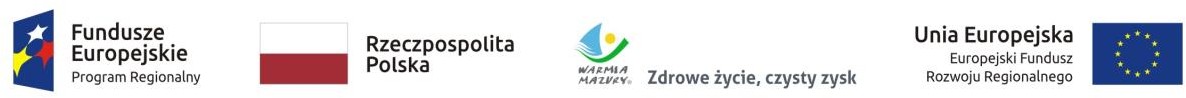 (wzór formularza oferty)OFERTAw postępowaniu o udzielenie zamówienia publicznego prowadzonego w trybie podstawowym bez negocjacjina roboty budowlane pod nazwą:Realizacja zadania pn.: Przebudowa alejek pieszych i pieszo-jezdnych w ramach  projektu: „Historia i piękno – ogrody Biskupa Ignacego Krasickiego. Renowacja cmentarza komunalnego w Lidzbarku Warmińskim”.ZAMAWIAJĄCY:GMINA MIEJSKA LIDZBARK WARMIŃSKIul. Aleksandra Świętochowskiego 14 11-100 Lidzbark WarmińskiWYKONAWCA:Niniejsza oferta zostaje złożona przez:* - usunąć/ dodać wiersze dla wykonawców ubiegających się wspólnie o udzielenie zamówienia. Jeśli niniejsza oferta składana jest przez indywidualnego Wykonawcę, to nazwa Wykonawcy winna być wpisana w poz. 1 (a wszystkie inne wiersze powinny zostać usunięte).OSOBA UPRAWNIONA DO KONTAKTÓW:	Przystępując do postępowania w sprawie udzielenia zamówienia publicznego, oświadczam(-y)*, że akceptuję(-my)* w całości warunki zawarte w Specyfikacji Warunków Zamówienia.	Oferuję(-my)* wykonanie przedmiotu zamówienia, zgodnie z opisem przedmiotu zamówienia i wymogami określonymi w SWZ, za następującą cenę ryczałtową brutto:…………………….……………………………………….. (słownie:…………………………………………………….). w tym obowiązujący podatek od towarów i usług (VAT).Oświadczam(-y)*, że powyższa cena ryczałtowa brutto zawiera wszystkie koszty, jakie ponosi Zamawiający w przypadku wyboru niniejszej oferty.Oświadczamy, iż wybór mojej/naszej* oferty będzie prowadził / nie będzie prowadził*  do powstania obowiązku podatkowego Zamawiającego, zgodnie z przepisami o podatku od towarów i usług w zakresie dotyczącym wewnątrzwspólnotowego nabycia towarów.(Stosowanie do treści art. 225 ust. 1 ustawy Prawo zamówień publicznych (Dz. U. z 2019 r. poz. 2019 ze zm.) w przypadku gdy wybór oferty Wykonawcy będzie prowadził do powstania obowiązku podatkowego, Wykonawca zobowiązany jest do wskazania:nazwy (rodzaju) towaru lub usługi, których dostawa lub świadczenie będą prowadziły do powstania obowiązku podatkowego,wartości towaru lub usługi objętego obowiązkiem podatkowym Zamawiającego, bez kwoty podatku;stawki podatku od towarów i usług, która zgodnie z wiedzą Wykonawcy, będzie miała zastosowanie).……..…………………………………..………………..…………………………………..………………………………………………………………...............................................	Oświadczam(-y)*,  że   zapoznaliśmy   się   ze   specyfikacją   warunków   zamówienia,  i nie wnosimy do niej zastrzeżeń oraz zdobyliśmy konieczne informacje do przygotowania oferty.Posiadam(-y)*   uprawnienia   do   realizacji   przedmiotowego   zamówienia   zgodnie    z obowiązującymi przepisami.Gwarantuję(-my)* wykonanie całości niniejszego zamówienia, zgodnie z treścią: SWZ, wyjaśnieniami do SWZ oraz jej zmianami.	Oświadczam(-y)*, że uważamy się za związanych niniejszą ofertą przez czas wskazany w specyfikacji warunków zamówienia.Oświadczam(-y)*, że zawarte w SWZ projektowane postanowienia umowy zostały przez nas zaakceptowane i zobowiązujemy się, w przypadku wyboru naszej oferty do zawarciaumowy na warunkach zawartych w projektowanych postanowieniach umowy, zgodnie ze zobowiązaniem zawartym w ofercie, w miejscu i terminie wskazanym przez Zamawiającego.Oświadczam(-y)*, że akceptujemy warunki płatności  określone przez Zamawiającego   w projektowanych postanowieniach umowy stanowiących załącznik do specyfikacji warunków zamówienia.Oświadczam(-y)*, że niniejsza oferta w pełni spełnia wymagania zawarte w SWZ.W przypadku uznania naszej oferty za najkorzystniejszą, oświadczam, że:Przedmiot zamówienia wykonamy w terminie do dnia ………………………………………….(należy podać oferowany termin wykonania przedmiotuzamówienia)Udzielę(-imy)* następującej gwarancji jakości i rękojmi za wady na zrealizowany cały zakres przedmiotu zamówienia (na wszystkie wykonane roboty budowlane objęte przedmiotem zamówienia, na wbudowane wyroby, materiały budowlane, produkty) na okres…………miesięcy-(wpisać okres)  licząc od daty podpisania protokołu odbioru końcowego robót budowlanych wykonanych bez zastrzeżeń;Do realizacji przedmiotu zamówienia zatrudnię/zatrudnimy* na podstawie umowy o pracę......................................................... osobę/osoby/osób* bezrobotną/bezrobotne/bezrobotnych*,(należy podać liczbę osób – min. 1 osobę)w pełnym wymiarze czasu pracy, wykonującą/wykonujące* czynności opisane w dokumentacji projektowej, w okresie realizacji przedmiotu zamówienia, przy czym zatrudnione osoby zobowiązane będą do osobistego wykonywania pracy w rozumieniu przepisów kodeksu pracy,    a definicję osoby bezrobotnej określa ustawa z dnia 20 kwietnia   2004 r. o promocji zatrudnienia i instytucjach rynku pracy (t.j. Dz. U. z 2020 r., poz. 1409);Wniosę/wniesiemy* zabezpieczenie należytego wykonania umowy w wysokości 5% ceny ryczałtowej brutto;	Oświadczam(-y)*,   że   materiały   i   wyroby   budowlane,   które   zostaną   wykorzystane    do wykonania przedmiotu zamówienia  posiadają  odpowiednie  dopuszczenia  do  stosowania w budownictwie.16. Wadium w wysokości ….......................... – zostało wniesione w formie …...............................Do wyliczenia ceny ofertowej zastosowano następujące ceny i wskaźniki: Cena 1 roboczogodziny:	zł,                     Kp =	% od R+SZ =	% od R+S+KpKz =	% od MSkładam(-y)* niniejszą ofertę [we własnym imieniu] / [jako Wykonawcy wspólnie ubiegający się o udzielenie zamówienia]*. Składając niniejszą ofertę jako Wykonawcy wspólnie ubiegający się o udzielenie zamówienia, ponadto oświadczamy, iż będziemy odpowiadać solidarnie za realizację niniejszego zamówienia, oraz że Pełnomocnik zostanie upoważniony do zaciągania zobowiązań i otrzymywania instrukcji na rzecz i w imieniu każdego z nas]*.Nie uczestniczę(-ymy)* jako Wykonawca w jakiejkolwiek innej ofercie złożonej w celu udzielenia niniejszego zamówienia.Na podstawie art. 18 ust. 3 ustawy z dnia 11 września 2019 r. - Prawo zamówień publicznych (t.j. Dz. U. z 2019 r., poz. 2019, z późn. zm.) oświadczam(-y)*, że wskazane poniżej informacje zawarte w ofercie stanowią tajemnicę przedsiębiorstwa w rozumieniu przepisów o zwalczaniu nieuczciwej konkurencji i w związku z niniejszym nie mogą być one udostępniane*:-	…………………………………………………………-	…………………………………………………………-	…………………………………………………………*Jeżeli Wykonawca zastrzegł, że określone informacje nie mogą być udostępniane, zobowiązany jest wykazać Zamawiającemu, iż zastrzeżone informacje stanowią tajemnicę przedsiębiorstwa.Oświadczam(-y)*, że zamierzamy zrealizować zamówienie:osobiście*,przy udziale podwykonawcy/ów*:* - niepotrzebne skreślić,**- kolumna fakultatywna (wykonawca nie musi jej wypełniać)*** - niepotrzebne skreślić, (jeżeli tak, to wraz z ofertą należy złożyć zobowiązanie podmiotu trzeciego, zgodne ze wzorem stanowiącym zał. nr 3 do SWZ).Oświadczam, że wypełniłem/am* obowiązki informacyjne przewidziane w art. 13 lub art. 14 RODO1) wobec osób fizycznych, od których dane osobowe bezpośrednio lub pośrednio pozyskałem	w	celu	ubiegania	się	o	udzielenie	zamówienia	publicznego   w niniejszym postępowaniu.*1) rozporządzenie Parlamentu Europejskiego i Rady (UE) 2016/679 z dnia 27 kwietnia 2016 r. w sprawie ochrony osób fizycznych w związku z przetwarzaniem danych osobowych i w sprawie swobodnego przepływu takich danych oraz uchylenia dyrektywy 95/46/WE (ogólne rozporządzenie o ochronie danych) (Dz. Urz. UE L 119 z 04.05.2016, str. 1).* W przypadku gdy wykonawca nie przekazuje danych osobowych innych niż bezpośrednio jego dotyczących lub zachodzi wyłączenie stosowania obowiązku informacyjnego, stosownie do art. 13 ust. 4 lub art. 14 ust. 5 RODO, wykonawca nie składa treści oświadczenia zawartego w ust. 22 (usunięcie treści oświadczenia np. przez jego wykreślenie).Informuję(-my)*, że moja/nasza* firma/przedsiębiorstwo jest mikroprzedsiębiorstwem/ małym przedsiębiorstwem/średnim przedsiębiorstwem/ dużym przedsiębiorstwem/** - niepotrzebne skreślićZgodnie z Zaleceniem Komisji Europejskiej z dnia 6 maja 2003 r. dotyczące definicji przedsiębiorstw mikro, małych i średnich (Dz. U. L 124 z 20.5.2003):mikroprzedsiębiorstwo - przedsiębiorstwo, które zatrudnia mniej niż 10 osób i którego obroty roczne i/lub roczna suma bilansowa nie przekracza 2 milionów EURO;małe przedsiębiorstwo - przedsiębiorstwo, które zatrudnia mniej niż 50 osób i którego obroty roczne i/ lub roczna suma bilansowa nie przekracza 10 milionów EURO;średnie przedsiębiorstwa - przedsiębiorstwa, które nie są mikroprzedsiębiorstwami ani małymi przedsiębiorstwami i które zatrudniają mniej niż 250 osób i których obroty roczne nie przekraczają 50 milionów EURO i/lub roczna suma bilansowa nie przekracza 43 milionów EURO.Proszę(simy)* o zwrot pieniędzy wniesionych tytułem wadium na konto**:…..........................................................................................................................** - dotyczy tych Wykonawców, którzy wnoszą wadium w pieniądzuDane kontaktowe (e-mail) Gwaranta - w przypadku wniesienia wadium w formie innej niż pieniądz: ……………………………………………………………………………………………..Spis dołączonych oświadczeń i dokumentów: (należy wymienić wszystkie złożone oświadczenia i dokumenty itp.):1)  …………………………………………………2)  …………………………………………………3)  …………………………………………………4)  …………………………………………………* - niepotrzebne skreślićDokument należy wypełnić i podpisać: 
kwalifikowanym podpisem elektronicznym
 lub podpisem zaufanym lub podpisem osobistym, 
przez osobę lub osoby uprawnione 
do reprezentowania Wykonawcy/ Wykonawców .
 Zamawiający zaleca zapisanie dokumentu w formacie PDF(wzór)Załącznik nr 1A do SWZ................................................................................nazwa i adres wykonawców/nazwy i adresy wykonawcówTABELA ELEMENTÓW SCALONYCHW postępowaniu o udzielenie zamówienia publicznego prowadzonego w trybie podstawowym bez negocjacji na roboty budowlane pod nazwą: Realizacja zadania pn.: Przebudowa alejek pieszych i pieszo-jezdnych w ramach  projektu: „Historia i piękno – ogrody Biskupa Ignacego Krasickiego. Renowacja cmentarza komunalnego w Lidzbarku Warmińskim”.Załącznik nr 2A do SWZWzórOŚWIADCZENIEskładane na podstawie art. 125 ust. 1 ustawy z dnia 11 września 2019 r. Prawo zamówień publicznychW ZAKRESIE PODSTAW WYKLUCZENIA Z POSTĘPOWANIA1WYKONAWCA/WYKONAWCA WSPÓLNIE UBIEGAJĄCY SIĘ O UDZIELENIE ZAMÓWIENIA / PODMIOT UDOSTĘPNIAJĄCY ZASOBY/ PODWYKONAWCA *:Nazwa i adres: .......................................................................................................NIP/ REGON/ KRS/ CEiDG)……………………………………………………………………województwo.....................................................tel./fax ...............................................................e-mail................................................................reprezentowany przez: Imię i nazwisko: ……………………………………………………Stanowisko/Działający jako: …………………………………Na potrzeby postępowania o udzielenie zamówienia publicznego prowadzonego w trybie podstawowym bez negocjacji (art. 275 pkt 1 ustawy Pzp) pn.: Realizacja zadania pn.: Przebudowa alejek pieszych i pieszo-jezdnych w ramach  projektu: „Historia i piękno – ogrody Biskupa Ignacego Krasickiego. Renowacja cmentarza komunalnego w Lidzbarku Warmińskim”.oświadczam, że na dzień składania ofert nie podlegam wykluczeniu z postępowania na podstawie art. 108 ust. 1 oraz art. 109 ust. 1 pkt 1 i 4 ustawy z dnia 11 września 2019 r Prawo zamówień publicznych.Oświadczam, że na dzień składania ofert zachodzą w stosunku do mnie podstawy wykluczenia z postępowania na podstawie art. …… ustawy Pzp (podać mającą zastosowanie podstawę wykluczenia spośród wymienionych w art. 108 ust. 1 lub art. 109 ust. 1 pkt 1 i 4 Ustawy Pzp). Jednocześnie oświadczam, że w związku z ww. okolicznością, na podstawie art. 110 ust. 21 Oświadczenie składane przez Wykonawcę / wykonawców wspólnie ubiegających się o udzielenie zamówienia / podmiot udostępniający zasoby/podwykonawcaPouczenie:Zgodnie z art. 125 ust. 5 oświadczenie podmiotu udostępniającego zasoby, potwierdzające brak podstaw wykluczenia tego podmiotu oraz odpowiednio spełnianie warunków udziału w postępowaniu lub kryteriów selekcji, w zakresie, w jakimwykonawca powołuje się na jego zasoby podpisuje podmiot udostępniający zasoby lub jego pełnomocnik . Oświadczenie podmiotu udostępniającego należy złożyć wraz z ofertą* niepotrzebne skreślić** wypełnić jeśli dotyczyustawy	Pzp	podjąłem/podjeliśmy	następujące	środki	naprawcze:………………………………………………………………………………………………**1) Zgodnie z art. 274 ust. 4 ustawy Pzp wskazujemy dostępność poniższych oświadczeń lub dokumentów, w formie elektronicznej pod określonymi adresami internetowymi ogólnodostępnych i bezpłatnych baz danych: OŚWIADCZENIE DOTYCZĄCE PODANYCH INFORMACJI:Oświadczam,  że  wszystkie  informacje  podane  w  niniejszym  oświadczeniu  są  aktualne    i zgodne z prawdą oraz zostały przedstawione z pełną świadomością konsekwencji wprowadzenia Zamawiającego w błąd przy przedstawianiu informacji.Dokument należy wypełnić i podpisać: kwalifikowanym podpisem elektronicznymlub podpisem zaufanym lub podpisem osobistym, przez osobę lub osoby uprawnione doreprezentowania Wykonawcy/ WykonawcówZamawiający zaleca zapisanie dokumentu w formacie PDF1 Oświadczenie składane przez Wykonawcę / wykonawców wspólnie ubiegających się o udzielenie zamówienia / podmiot udostępniający zasoby/podwykonawcaPouczenie:Zgodnie z art. 125 ust. 5 oświadczenie podmiotu udostępniającego zasoby, potwierdzające brak podstaw wykluczenia tego podmiotu oraz odpowiednio spełnianie warunków udziału w postępowaniu lub kryteriów selekcji, w zakresie, w jakimwykonawca powołuje się na jego zasoby podpisuje podmiot udostępniający zasoby lub jego pełnomocnik . Oświadczenie podmiotu udostępniającego należy złożyć wraz z ofertą* niepotrzebne skreślić** wypełnić jeśli dotyczyWzórZałącznik nr 2B do SWZOŚWIADCZENIEskładane na podstawie art. 125 ust. 1 ustawy z dnia 11 września 2019 r. Prawo zamówień publicznychW ZAKRESIE SPEŁNIANIA WARUNKÓW UDZIAŁU W POSTĘPOWANIU 2WYKONAWCA/WYKONAWCA WSPÓLNIE UBIEGAJĄCY SIĘ O UDZIELENIE ZAMÓWIENIA / PODMIOT UDOSTĘPNIAJĄCY ZASOBY *:Nazwa i adres: .......................................................................................................................NIP/ REGON/ KRS/ CEiDG)……………………………………………………………………województwo.....................................................tel./fax ...............................................................e-mail................................................................reprezentowany przez: Imię i nazwisko: ……………………………………………Stanowisko/Działający jako: ………………………………………………………….  Na potrzeby postępowania o udzielenie zamówienia publicznego prowadzonego w trybie podstawowym bez negocjacji (art. 275 pkt 1 ustawy Pzp) na wykonanie robót budowlanych pod nazwą: Realizacja zadania pn.: Przebudowa alejek pieszych i pieszo-jezdnych 
w ramach  projektu: „Historia i piękno – ogrody Biskupa Ignacego Krasickiego. Renowacja cmentarza komunalnego w Lidzbarku Warmińskim”,   oświadczam, że spełniam warunki udziału w postępowaniu określone przez Zamawiającego  w specyfikacji warunków zamówienia w zakresie 3……………………………………………………………………………………………………………………………………………………………………………………………………2 Oświadczenie składane przez Wykonawcę / wykonawców wspólnie ubiegających się o udzielenie zamówienia / podmiot udostępniający zasoby/3 Należy wykazać zakres, w jakim Wykonawca / Wykonawca wspólnie ubiegający się o udzielenie zamówienia / podmiot udostepniający zasoby spełnia warunek udziału w postepowaniu* niepotrzebne skreślićPouczenie:Zgodnie z art. 125 ust. 5 oświadczenie podmiotu udostępniającego zasoby, potwierdzające brak podstaw wykluczenia tego podmiotu oraz odpowiednio spełnianie warunków udziału w postępowaniu lub kryteriów selekcji, w zakresie, w jakimwykonawca powołuje się na jego zasoby podpisuje podmiot udostępniający zasoby lub jego pełnomocnik . Oświadczenie podmiotu udostępniającego należy złożyć wraz z ofertąOŚWIADCZENIE DOTYCZĄCE PODANYCH INFORMACJI:Oświadczam, że wszystkie informacje podane w powyższych oświadczeniach są aktualne       i zgodne z prawdą oraz zostały przedstawione z pełną świadomością konsekwencji wprowadzenia Zamawiającego w błąd przy przedstawianiu informacji.Dokument należy wypełnić i podpisać: kwalifikowanym podpisem elektronicznymlub podpisem zaufanym lub podpisem osobistym, przez osobę lub osoby uprawnione do reprezentowania Wykonawcy/ WykonawcówZamawiający zaleca zapisanie dokumentu w formacie PDFZałącznik nr 3 do SWZ(wzór) ZOBOWIĄZANIE PODMIOTU TRZECIEGOdo oddania do dyspozycji Wykonawcy niezbędnych zasobów na potrzeby realizacji zamówienia, na zasadach określonych w art. 118 ustawy PzpJa/My niżej podpisani,(imię i nazwisko składającego zobowiązanie)działający w imieniu(wpisać nazwę i adres podmiotu)oświadczam/y*, że na potrzeby wykonania zamówienia w trybie podstawowym bez negocjacji 
pn.: Realizacja zadania pn.: Przebudowa alejek pieszych i pieszo-jezdnych w ramach  projektu: „Historia i piękno – ogrody Biskupa Ignacego Krasickiego. Renowacja cmentarza komunalnego w Lidzbarku Warmińskim”, na zasadach określonych w art. 118 ustawy Pzp, zobowiązuję/my* się do oddania do dyspozycji Wykonawcy:(nazwa i adres Wykonawcy, któremu udostępniane są zasoby)nasze zasoby, tj.:Zdolność techniczna lub zawodowa, w zakresie wymaganego doświadczenia Wykonawcy:……………………………………………………………………………………………………………(należy szczegółowo określić, co zostanie udostępnione Wykonawcy oraz jaką część prac lub czynności będzie wykonywał inny podmiot)	Zdolność techniczna lub zawodowa, w zakresie wymaganych przez Zamawiającego osób skierowanych do realizacji zamówienia, odpowiedzialnych za kierowanie robotami budowlanymi/……………………………………………………………………………………………………………(należy szczegółowo określić, kto zostanie udostępniony Wykonawcy oraz jakie czynności będzie wykonywał)Sytuacja finansowa lub ekonomiczna, w zakresie spełnienia warunku udziału w postępowaniu wymaganego przez Zamawiającego………………………………………………………………………………………………(należy szczegółowo określić jakie zasoby zostaną udostępnione Wykonawcy)Ponadto oświadczam/y*, że:udostępnię/my* wskazane wyżej zdolności na cały okres realizacji zamówienia, tj.…………………………………………………………………………………………..…..(należy wpisać okres udziału podmiotu udostępniającego swój potencjał w wykonywaniu zamówienia)wymienione zdolności zostaną udostępnione Wykonawcy na podstawie umowy:………………………………………………………………………………………….……(np. umowa cywilno-prawna, umowa na podwykonawstwo, umowa o współpracy itp.)w związku z oddaniem do dyspozycji Wykonawcy zasobu/zasobów* wskazanego/ wskazanych* w ust. 3 na zasadach określonych w art. 120 ustawy Pzp, będę/będziemy* solidarnie odpowiadał/odpowiadali* z Wykonawcą za wszelkie szkody Zamawiającego powstałe wskutek nieudostępnienia tego/tych* zasobu/zasobów, chyba że za nieudostępnienie tych zasobów nie będę/będziemy* ponosił/ponosili* winy.***- niepotrzebne skreślić/ usunąć** - W przypadku, gdy podmiot trzeci nie udostępnia Wykonawcy zasobów określonych w ust. 3, nie składa treści oświadczenia zawartego w ust. 4 pkt 3 (usunięcie treści oświadczenia np. przez jego wykreślenie).        UWAGA:Zamiast niniejszego Formularza można przedstawić dokumenty, które określają w szczególności:zakres dostępnych wykonawcy zasobów innego podmiotu;sposób wykorzystania zasobów innego podmiotu, przez Wykonawcę, przy wykonywaniu zamówienia publicznego;charakter stosunku łączącego z podmiotami gwarantujący rzeczywisty dostęp do ich zasobów,zakres i okres udziału innego podmiotu przy wykonywaniu zamówienia publicznego;czy podmiot, na zdolnościach którego Wykonawca polega w odniesieniu do warunków udziału w postępowaniu dotyczących wykształcenia, kwalifikacji zawodowych lub doświadczenia, zrealizuje roboty budowlane lub usługi, których wskazane zdolności dotyczą.Dokument należy wypełnić i podpisać: kwalifikowanym podpisem elektronicznymlub podpisem zaufanym lub podpisem osobistym, przez osobę lub osoby uprawnione doreprezentowania Wykonawcy/ WykonawcówZamawiający zaleca zapisanie dokumentu w formacie PDF.Załącznik Nr 4 do SWZ(wzór)WYKAZ ROBÓT BUDOWLANYCHNa potrzeby postępowania o udzielenie zamówienia publicznego prowadzonego w trybie podstawowym bez negocjacji (art. 275 pkt 1 ustawy Pzp) na wykonanie robót budowlanych pn.: Realizacja zadania pn.: Przebudowa alejek pieszych i pieszo-jezdnych w ramach  projektu: „Historia i piękno 
– ogrody Biskupa Ignacego Krasickiego. Renowacja cmentarza komunalnego w Lidzbarku Warmińskim”, przedkładam(-y)* następujący wykaz robót budowlanych wykonanych nie wcześniej niż w okresie ostatnich pięciu lat przed upływem terminu składania ofert, a jeżeli okres prowadzenia działalności jest krótszy – w tym okresie.Do wykazu załączam(-y)* ……… szt. dowodów określających, czy roboty budowlane zostały wykonane należycie.Oświadczam/y* że:poz.	wykazu stanowi zdolność techniczną lub zawodową wykonawcy/wykonawców*składającego/składających* ofertę,poz.	wykazu jest zdolnością techniczną lub zawodową oddaną do dyspozycji przezinny/inne* podmiot/y**niepotrzebne skreślić/usunąć                                                                                                                               Dokument należy wypełnić i podpisać: 
                                                                                                                        kwalifikowanym podpisem elektronicznymlub podpisem zaufanym lub podpisem osobistym, przez osobę lub osoby uprawnione doreprezentowania Wykonawcy/ Wykonawców                                                                                             Zamawiający zaleca zapisanie dokumentu w formacie PDF.Załącznik nr 5 do SWZ(wzór)WYKAZ OSÓB,SKIEROWANYCH PRZEZ WYKONAWCĘ DO REALIZACJI ZAMÓWIENIANa potrzeby postępowania o udzielenie zamówienia publicznego prowadzonego w trybie podstawowym bez negocjacji (art. 275 pkt 1 ustawy Pzp) na wykonanie robót budowlanych pn. Realizacja zadania pn.: Przebudowa alejek pieszych i pieszo-jezdnych w ramach  projektu: „Historia i piękno – ogrody Biskupa Ignacego Krasickiego. Renowacja cmentarza komunalnego w Lidzbarku Warmińskim”.przedkładam(-y)* wykaz osób, skierowanych do realizacji niniejszego zamówienia publicznego.WzórZałącznik nr 6 do SWZOŚWIADCZENIE WYKONAWCÓW WSPÓLNIE UBIEGAJĄCYCH SIĘ O UDZIELENIE ZAMÓWIENIA SKŁADANE NA PODSTAWIE ART. 117 UST. 4 USTAWY PRAWOZAMÓWIEŃ PUBLICZNYCHna potrzeby postępowania o udzielenie zamówienia publicznego, realizowanego w trybie podstawowym bez negocjacji (art. 275 pkt 1 ustawy Pzp) pn.: Realizacja zadania pn.: Przebudowa alejek pieszych i pieszo-jezdnych w ramach  projektu: „Historia i piękno – ogrody Biskupa Ignacego Krasickiego. Renowacja cmentarza komunalnego w Lidzbarku Warmińskim”. My, Wykonawcy wspólnie ubiegający się o udzielenie zamówienia publicznego:Oświadczam, że następujące roboty budowlane, dostawy lub usługi*:……………………………………………………………………………………………………………………………………………………………………………………… wykona Wykonawca:……………………………………………………..………………………………Oświadczam, że następujące roboty budowlane, dostawy lub usługi*:…………………………………………………………………………………………………………………………………………………………………………………… wykona Wykonawca:………………………………………………………………………………………*Niepotrzebne skreślić                                                                 Dokument należy wypełnić i podpisać: kwalifikowanym                                                                                               podpisem            elektronicznym    lub podpisem                                                                                                     zaufanym lub podpisem osobistym, 
                                                                                          przez osobę lub osoby uprawnione do                                                                     reprezentowania Wykonawcy/ Wykonawców                                                                      Zamawiający zaleca zapisanie dokumentu w formacie PDFWzór                                                                             Załącznik nr 7 do SWZOŚWIADCZENIE O ZATRUDNIENIU OSÓB NA UMOWĘ O PRACĘPełna nazwa i adres siedziby Wykonawcy/Podwykonawcy*: Wykonawca/Podwykonawca*:………………………………………………………………………………………………………………………………………………………………………………………(pełna nazwa/firma, adres, w zależności od podmiotu: NIP/PESEL, KRS/CEiDG)reprezentowany przez:…………………………………………………………………………………………(imię, nazwisko, stanowisko/podstawa do reprezentacji)Przystępując   do/będąc   w    trakcie*    realizacji    roboty    budowlanej    w    związku  z prowadzonym postępowaniem o udzielenie zamówienia publicznego w trybie podstawowym bez negocjacji pn.: Realizacja zadania pn.: Przebudowa alejek pieszych i pieszo-jezdnych w ramach  projektu: „Historia i piękno – ogrody Biskupa Ignacego Krasickiego. Renowacja cmentarza komunalnego w Lidzbarku Warmińskim”, oświadczam(-y)*, iż zatrudniam(-y)* na podstawie umowy o pracę w rozumieniu art. 22 § 1 ustawy z dnia 26 czerwca 1974 r.- Kodeks pracy (tj. Dz. U. z 2020 r., poz. 1320, ze zm.), niżej wymienione osoby wykonujące czynności w zakresie realizacji zamówienia:            *niepotrzebne skreślić/usunąć          Uwaga!Oświadczenie należy przekazać Zamawiającemu niezwłocznie po zawarciu umowy, lecz nie później niż przed rozpoczęciem realizacji prac, a następnie na każde wezwanie Zamawiającego.                                                                                                      Dokument należy wypełnić i podpisać: 
                                                                                                kwalifikowanym podpisem elektronicznymlub podpisem zaufanym lub podpisem osobistym, przez osobę lub osoby uprawnione doreprezentowania Wykonawcy/ WykonawcówZamawiający zaleca zapisanie dokumentu w formacie PDFZałącznik nr 9 do SWZWZÓR OŚWIADCZENIA WYKONAWCYdotyczący GRUPY KAPITAŁOWEJo której mowa w art. 108 ust. 1 pkt. 5 ustawy Prawo zamówień publicznychW związku z prowadzonym postępowaniem o udzielenie zamówienia publicznego w trybie podstawowym bez negocjacji pn.: Realizacja zadania pn.: Przebudowa alejek pieszych i pieszo-jezdnych w ramach  projektu: „Historia i piękno – ogrody Biskupa Ignacego Krasickiego. Renowacja cmentarza komunalnego w Lidzbarku Warmińskim”.oświadczam, że:Ja/My:Oświadczam/y, iż Firma którą reprezentuję/emy:Nie należy do tej samej grupy kapitałowej, w rozumieniu ustawy z dnia 16 lutego 2007r. o ochronie konkurencji i konsumentów (tj. Dz. U. z 2020 r. poz. 1076 z późn. zm.) w stosunku do Wykonawców, którzy złożyli odrębne oferty w niniejszym postępowaniu o udzielenie zamówienia publicznego*Należy do tej samej grupy kapitałowej, w rozumieniu ustawy z dnia 16 lutego 2007 r. o ochronie konkurencji i konsumentów (tj. Dz. U. z 2020 r. poz. 1076 z późn. zm.),     z  innym  Wykonawcą,  który  złożył  odrębną  ofertę  w  niniejszym  postępowaniu    o udzielenie zamówienia publicznego*: 2.1.…………………………………………………………………..Jednocześnie przekładam następujące dokumenty lub informacje potwierdzające przygotowanie oferty niezależnie od innego Wykonawcy należącego do tej samej grupy kapitałowej:………….………………………………………………………………………………** - niepotrzebne skreślićDokument należy wypełnić i podpisać: kwalifikowanym podpisem elektronicznym lub podpisem zaufanym lub podpisem osobistym, przez osobę lub osoby uprawnione do reprezentowania Wykonawcy/ Wykonawców Zamawiający zaleca zapisanie dokumentu w formacie PDFZałącznik nr 8 do SWZ(wzór)PROJEKTOWANE POSTANOWIENIA UMOWYUMOWA Nr …............zawarta w dniu	pomiędzy:Gminą Miejską Lidzbark Warmiński, 11-100 Lidzbark Warmiński, ul. Aleksandra Świętochowskiego	14	(NIP:	743-197-57-09,	REGON:	510743500),	zwaną	dalej„Zamawiającym”, reprezentowaną przez:1.…………………………………………………………………………………………………z kontrasygnatą…………………………………………………………………………………………………a.…………………………………………………………………………………………………….wpisanym/wpisaną* do ..................................(NIP: ……………., REGON	, )zwanym/zwaną* dalej „Wykonawcą” , reprezentowanym/reprezentowaną przez:1. ………………………………………………………………………………………………2. ……………………………………………………………………………………………… o następującej treści:§ 1Przedmiot UmowyW  wyniku  przeprowadzonego  postępowania  o  udzielenie  zamówienia  publicznego    
w trybie podstawowym bez negocjacji, na podstawie ustawy z dnia 11 września 2019 r. – Prawo zamówień publicznych (t.j. Dz. U. z 2021 r., poz. 1129, z późn. zm.), Zamawiający powierza, 
a Wykonawca zobowiązuje się do Realizacji zadania pn.: Przebudowa alejek pieszych 
i pieszo-jezdnych w ramach  projektu: „Historia i piękno – ogrody Biskupa Ignacego Krasickiego. Renowacja cmentarza komunalnego w Lidzbarku Warmińskim”, zwanych dalej: „Przedmiotem umowy”.Przedmiot umowy należy wykonać zgodnie z:umową;ofertąz dokumentacją projektową, specyfikacjami technicznymi wykonania i odbioru robót budowlanych, z harmonogramem rzeczowo – finansowym;obowiązującymi przepisami prawa i normami;Specyfikacją Warunków Zamówienia - SWZ oraz wyjaśnieniami Zamawiającego do SWZ udzielonymi w toku postępowania o udzielenie zamówienia publicznego;należytą starannością,  z  aktualną,  posiadaną  najnowszą  wiedzą  techniczną,  w  tym z przepisami prawa budowlanego, bhp, ppoż. oraz z zasadami doświadczenia zawodowego;8) zaleceniami i wskazówkami wydanymi przez Zamawiającego w trakcie realizacji przedmiotu umowy.Wykonawca  niniejszą  umową,  zobowiązuje  się  wobec  Zamawiającego  do  wykonania i przekazania Zamawiającemu przedmiotu umowy, zgodnego z dokumentacją projektową, ze specyfikacjami technicznymi wykonania i odbioru robót budowlanych oraz opisem przedmiotu zamówienia zobowiązującymi normami i przepisami, z aktualną posiadaną najnowszą wiedzą techniczną oraz z zasadami doświadczenia zawodowego i do usunięcia wszystkich wad występujących  w tym przedmiocie, w okresie gwarancji jakości oraz w okresie rękojmi za wady.Szczegółowy zakres robót będących przedmiotem umowy określają dokumentacje projektowe, specyfikacje techniczne wykonania i odbioru robót budowlanych stanowiące załączniki do niniejszej umowy , będące jej integralną częścią. Integralne części składowe niniejszej umowy stanowią ponadto:Oferta Wykonawcy,Specyfikacja Warunków Zamówienia.Wykonawca  zobowiązuje  się  również  do  wykonania  wszelkich  prac  towarzyszących  i tymczasowych niezbędnych do zrealizowania przedmiotu umowy.§ 2Termin realizacji przedmiotu umowy i przekazania terenu budowyWykonawca zobowiązuje się do wykonania całości robót budowlanych, usług i dostaw stanowiących przedmiot umowy w terminie do dnia ...................... .Zamawiający przekaże Wykonawcy teren budowy w ciągu 7 dni roboczych, licząc od dnia podpisania niniejszej umowy.Strony postanawiają, że przedmiotem odbioru końcowego robót będzie bezusterkowo zrealizowany przedmiot umowy.§ 3Oświadczenia i zobowiązania WykonawcyWykonawca oświadcza, że:Dysponuje narzędziami i sprzętem niezbędnym do realizacji przedmiotu umowy;Dysponuje osobami posiadającymi uprawnienia niezbędne do wykonania określonych prac lub czynności będących przedmiotem niniejszej umowy;Zakupi na własny koszt i dostarczy fabrycznie nowe wyroby i materiały budowlane oraz urządzenia niezbędne do realizacji przedmiotu umowy, zgodne z dokumentacją projektowąi zaoferowane w ofercie przetargowej, dopuszczone do stosowania w budownictwie;Wykona odpowiednie oznakowanie i zabezpieczy (zgodnie z obowiązującymi przepisami) teren prowadzonych robót;Będzie utrzymywał teren robót w stanie powodującym minimalne przeszkody komunikacyjne oraz będzie usuwał wszelkie urządzenia pomocnicze.Będzie strzegł mienia znajdującego się na terenie budowy, a także zapewni warunki bezpieczeństwa prowadzonych robót;Na każde żądanie Zamawiającego lub inspektora nadzoru Wykonawca zobowiązuje się do okazania w stosunku do wskazanych wyrobów budowlanych lub materiałów budowlanych lub urządzeń: certyfikat na znak bezpieczeństwa lub certyfikat CE lub deklarację zgodności lub certyfikat zgodności z Polską Normą lub aprobatę techniczną lub krajową deklarację właściwości użytkowych wyrobu budowlanego lub atesty lub inne dokumenty wymagane prawem budowlanym oraz innymi obowiązującymi przepisami.§ 4Obowiązki StronDo obowiązków Wykonawcy należy:Przejęcie terenu budowy od Zamawiającego;Zabezpieczenie i oznaczenie terenu budowy;Zapewnienie dozoru mienia na terenie budowy na własny koszt;Wykonanie i utrzymanie na swój koszt dróg dojazdowych do placu budowy, zorganizowanie zaplecza budowy i zlikwidowanie go po zakończeniu budowy, ochrona znajdującego się na terenie budowy mienia oraz zapewnienie warunków bezpieczeństwa pracy;Powiadomienia gestorów uzbrojenia podziemnego i właścicieli nieruchomości gruntowej w zakresie i sąsiedztwie inwestycji o rozpoczęciu robót;Zapewnienie dojazdu i dojść do posesji, obiektów, nagrobków sąsiadujących z terenem inwestycji;Zabezpieczenie wykopów poprzez wygrodzenie, zapewnienie ochrony przed zalaniem opadami atmosferycznymi .Opracowanie i uzgodnienie z Zamawiającym oraz zarządcą terenu na swój koszt wszelkie projekty tymczasowej organizacji ruchu i szczegółowego harmonogramu ich wprowadzania oraz wykonanie i utrzymanie tymczasowej organizacji ruchu podczas realizacji inwestycji oraz zlikwidowanie jej, przywracając teren do stanu nie gorszego niż przed rozpoczęciem budowy;Zabezpieczenie  i  chronienie  przed  zniszczeniem  znajdującego  się  na  budowie  i niepodlegającego likwidacji zadrzewienia i innych elementów zagospodarowania terenu oraz istniejących instalacji i urządzeń, wraz z przywróceniem terenu do stanu pierwotnego;Zabezpieczenie istniejących ciągów komunikacyjnych w trakcie realizacji przedmiotu umowy przed zniszczeniem i zanieczyszczeniem spowodowanym środkami transportu Wykonawcy lub jego Podwykonawców i natychmiastowa likwidacja powstałych zanieczyszczeń;Zabezpieczenie instalacji, urządzeń i obiektów na terenie robót i w jej bezpośrednim otoczeniu, przed ich zniszczeniem lub uszkodzeniem w trakcie wykonywania robót;Wykonanie przedmiotu umowy z materiałów i wyrobów budowlanych odpowiadających wymaganiom określonym w art. 10 ustawy z dnia 7 lipca 1994 r. - Prawo budowlane (tekst jednolity: Dz.U. z 2020 r., poz. 1333), okazanie na każde żądanie Zamawiającego lub Inspektora nadzoru inwestorskiego, certyfikatówzgodności z polską normą lub aprobatą techniczną każdego używanego na budowie wyrobu lub materiału budowlanego;Zapewnienie na własny koszt transportu odpadów do miejsc ich wykorzystania lub utylizacji, łącznie z kosztami utylizacji;Jako  wytwarzający  odpady  -  przestrzeganie  przepisów  prawnych  wynikających    z następujących ustaw:ustawy z dnia 27.04.2001 r. Prawo ochrony środowiska (t.j. Dz.U. z 2020 roku, poz. 1219),ustawy  z  dnia  14.12.2012   r.   o   odpadach   (t.j.   Dz.   U.   z   2020   roku,   poz. 797 z późn. zm ).Powołane przepisy prawne Wykonawca zobowiązuje się stosować z uwzględnieniem ewentualnych zmian stanu prawnego w tym zakresie;Dbanie o porządek na terenie robót oraz utrzymywanie terenu budowy w należytym stanie i porządku oraz w stanie wolnym od przeszkód komunikacyjnych;Ponoszenie pełnej odpowiedzialności za stan i przestrzeganie przepisów bhp, ochronę ppoż. i dozór mienia na terenie robót, jak i za wszelkie szkody powstałe w trakcie trwania  robót  na  terenie  przejętym   od  Zamawiającego  lub   mających  związek    z prowadzonymi robotami;Terminowe wykonanie i przekazanie do eksploatacji przedmiotu umowy;Ponoszenie pełnej odpowiedzialności za stosowanie i bezpieczeństwo wszelkich działań prowadzonych na terenie robót i poza nim, a związanych z wykonaniem przedmiotu umowy;Ponoszenie pełnej odpowiedzialności za szkody oraz następstwa nieszczęśliwych wypadków pracowników i osób trzecich, powstałe w związku z prowadzonymi robotami, w tym również z ruchem pojazdów;Ponoszenie ewentualnych opłat za zajęcie pasa drogowego, odtworzenia nawierzchni dróg, chodników itp., wraz z kosztami uzyskania niezbędnych decyzji;Dostarczanie niezbędnych dokumentów potwierdzających parametry techniczne oraz wymagane normy stosowanych materiałów i produktów oraz urządzeń w tym np. wyników oraz protokołów badań, sprawozdań i prób dotyczących realizowanego przedmiotu niniejszej umowy;Uporządkowanie terenu budowy po zakończeniu robót, zaplecza budowy, jak również terenów sąsiadujących zajętych lub użytkowanych przez Wykonawcę, w tym dokonanie na własny koszt renowacji zniszczonych lub uszkodzonych w wyniku prowadzonych prac     obiektów,     fragmentów     terenu,     dróg,     nawierzchni      lub      instalacji i doprowadzenie terenu budowy do stanu sprzed realizacją robót i przekazanie teren Zamawiającemu w terminie ustalonym na odbiór robót;Kompletowanie   w   trakcie   realizacji   robót   wszelkiej   dokumentacji   zgodnie     z przepisami Prawa budowlanego oraz przygotowanie do odbioru końcowego kompletu protokołów niezbędnych przy odbiorze;Usunięcie wszelkich wad i usterek stwierdzonych przez nadzór inwestorski w trakcie trwania robót w terminie nie dłuższym niż termin technicznie uzasadniony i konieczny do ich usunięcia;Ponoszenie wyłącznej odpowiedzialności za wszelkie szkody będące następstwem niewykonania lub nienależytego wykonania przedmiotu umowy, które to szkody Wykonawca zobowiązuje się pokryć w pełnej wysokości;Posiadanie dokumentu potwierdzającego, że Wykonawca jest ubezpieczony od odpowiedzialności   cywilnej   w   zakresie   prowadzonej   działalności   związanej  z przedmiotem zamówienia na kwotę nie niższą niż 
500 000,00 złotych (pięćset tysięcy złotych). Wykonawca w okresie obowiązywania umowy zobowiązany jest do zachowania ciągłości ubezpieczenia od odpowiedzialności cywilnej w zakresie prowadzonej działalności związanej z przedmiotem niniejszego zamówienia na kwotę nie niższą niż 500 000,00 złotych (pięćset tysięcy złotych), pod rygorem odstąpienia od umowy. Na każde żądanie Zamawiającego Wykonawca ma obowiązek przedstawienia dokumentów potwierdzających posiadanie wymaganego ubezpieczenia;Niezwłoczne  informowanie  Zamawiającego  (Inspektora  nadzoru  inwestorskiego)   o problemach technicznych lub okolicznościach, które mogą wpłynąć na jakość robót lub termin zakończenia robót;Przekazanie wykonanego przedmiotu umowy zgodnie z wymogami prawa budowlanego;Zapewnienie na własny koszt kompleksowej obsługi geodezyjnej, jeśli dotyczy (tyczenie, opracowanie  inwentaryzacji  geodezyjnej  powykonawczej  i  złożenie  jej w państwowym zasobie geodezyjnym, itp);Usunięcie ewentualnych szkód powstałych w czasie realizacji przedmiotu umowy       z przyczyn leżących po stronie Wykonawcy oraz obligatoryjne naprawienie wyrządzonych szkód na terenie inwestycji;Zgłaszanie Zamawiającemu wykonanie robót zanikowych lub ulegających zakryciu oraz przedmiotów odbioru wpisem do Dziennika Budowy;Przygotowanie właściwej dokumentacji odbiorowej robót pozwalającej na ocenę należytego wykonania robót (miedzy innymi: atesty, aprobaty techniczne, opinie, wyniki badań i inne);Opracowanie kompletnej dokumentacji powykonawczej , w ilości  – 2 egzemplarze   w wersji papierowej oraz w wersji elektronicznej zapisanej na nośniku CD lub DVD  w systemie PDF i przekazanie ich zamawiającemu w dniu zawiadomienia Zamawiającego o zakończeniu robót budowlanych i gotowości do ich odbioru;Informowanie Zamawiającego o konieczności wykonania robót dodatkowych lub zamiennych w terminie 7 dni od daty stwierdzenia konieczności ich wykonania;Zapewnienie bezpieczeństwa i ochrony zdrowia podczas wykonywania wszystkich czynności związanych z realizacją przedmiotu umowy. Za nienależyte wykonywanie tych obowiązków Wykonawca będzie ponosił pełną odpowiedzialność odszkodowawczą;Zatrudnienie na podstawie umowy o pracę osób wykonujących czynności  opisanych w dokumentacji projektowej,  których  wykonanie  polega  na  wykonywaniu  pracy  w sposób określony w art. 22 § 1 ustawy z dnia 26 czerwca 1974 r.– Kodeks pracy  (t.j. Dz.U. z 2020 r., poz. 1320);Przedłożenie Zamawiającemu niezwłocznie po podpisaniu umowy w sprawie zamówienia publicznego, lecz nie później niż przed rozpoczęciem wykonania robót objętych  przedmiotem  umowy,   oświadczenia   Wykonawcy   lub   Podwykonawcy o  zatrudnieniu  na  podstawie  umowy  o  pracę  osób,  wykonujących  czynności   w zakresie realizacji przedmiotu zamówienia;Oświadczenie powinno zawierać informacje niezbędne do weryfikacji zatrudnienia na podstawie umowy o pracę, w tym dane osobowe, 
w szczególności imiona i nazwiska zatrudnionych pracowników, daty zawarcia umów o pracę, rodzaje umów o pracę oraz zakresy obowiązków pracowników, wymiary etatów, a także dokładne określenie podmiotu składającego  oświadczenie, datę złożenia oświadczenia, oraz wskazanie,   że czynności 
w zakresie realizacji przedmiotu zamówienia będą wykonywały osoby zatrudnione na podstawie umowy o pracę i podpis osoby uprawnionej do złożenia oświadczenia w imieniu Wykonawcy lub Podwykonawcy;Przedłożenie Zamawiającemu niezwłocznie po podpisaniu umowy w sprawie zamówienia publicznego, lecz nie później niż przed rozpoczęciem wykonywania robót budowlanych     objętych     przedmiotem     umowy,     oświadczenia      Wykonawcy o zatrudnieniu na podstawie umowy o pracę osoby bezrobotnej/osób bezrobotnych, wykonujących czynności w zakresie realizacji przedmiotu zamówienia. Oświadczenie powinno zawierać informacje niezbędne do weryfikacji zatrudnienia osoby bezrobotnej/ osób bezrobotnych na podstawie umowy o pracę, w tym dane osobowe, w szczególności imię i nazwisko zatrudnionej osoby bezrobotnej/ imiona i nazwiska zatrudnionych osób bezrobotnych, datę zawarcia umowy o pracę/ daty zawarcia umów o pracę, rodzaj umowy o pracę/ rodzaje umów o pracę oraz zakres obowiązków pracownika/ pracowników, wymiar etatu/wymiary etatów, a także dokładne określenie podmiotu składającego oświadczenie, datę złożenia oświadczenia, oraz wskazanie, że czynności w zakresie realizacji przedmiotu zamówienia będzie wykonywała osoba bezrobotna zatrudniona na podstawie umowy o pracę / będą wykonywały osoby bezrobotne zatrudnione na podstawie umowy o pracę i podpis osoby uprawnionej do złożenia oświadczenia w imieniu Wykonawcy;Zatrudnienie osoby bezrobotnej/osób bezrobotnych* do realizacji czynności opisanych w dokumentacji projektowej, na podstawie umowy o pracę, na cały okres realizacji umowy, w ilości wskazanej w ofercie 
tj……….osoby/osób;Przedłożenie Zamawiającemu, w trakcie realizacji zamówienia, na każde jego wezwanie, w wyznaczonym w tym wezwaniu terminie, wskazanych dowodów lub oświadczeń, o których mowa w SWZ w rozdziale XXIII, w celu potwierdzenia spełnienia wymogu zatrudnienia przez Wykonawcę lub Podwykonawcę osób na podstawie umowy o pracę;Przedłożenie Zamawiającemu, w trakcie realizacji zamówienia, na każde jego wezwanie, w wyznaczonym w tym wezwaniu terminie, wskazanych dowodów lub oświadczeń, o których mowa w SWZ w cz. XXIV, w celu potwierdzenia spełnienia wymogu zatrudnienia przez Wykonawcę osób bezrobotnych, w rozumieniu ustawy     z dnia 20 kwietnia  2004  r.  o  promocji  zatrudnienia  i  instytucjach  rynku  pracy  (t.j. Dz.U. z 2020 r., poz. 1409);Przedłożenie Zamawiającemu w terminie 14 dni od dnia przekazania terenu budowy, harmonogramu rzeczowo - finansowego w rozbiciu na elementy robót oraz terminy realizacji   (miesięczne)	- celem uzgodnienia. Zamawiający dokona akceptacji harmonogramu w terminie kolejnych 7 dni, zaś ewentualne uwagi zgłoszone przez Zamawiającego, Wykonawca uwzględni w terminie 5 dni od dnia jego otrzymania, przy czym zmiana harmonogramu rzeczowo - finansowego nie wymaga aneksu do niniejszej umowy, jedynie powiadomienia	Zamawiającego w formie pisemnej w terminie 3 dni przed zmianą terminu w harmonogramie i dostarczenia nowego harmonogramu  rzeczowo  -  finansowego  do  akceptacji  Zamawiającemu,  zgodnie  z postanowieniami i w terminach wskazanych powyżej;Przedłożenie Zamawiającemu do akceptacji, co miesiąc zaktualizowanego harmonogramu rzeczowo- finansowego w rozbiciu na elementy robót oraz terminy realizacji,  z  uwzględnieniem  rzeczywistego  postępu  wykonanych  robót,    wraz     z opisem stopnia zaawansowania oraz dokumentacją fotograficzną. Wszelkie modyfikacje harmonogramu, które nie wpływają na zmianę terminu końcowego realizacji przedmiotu Umowy i nie stanowią zmiany postanowień Umowy, nie wymagają sporządzenia aneksu, a jedynie pisemnej akceptacji osób wskazanych w § 8 niniejszej umowy;Wykonanie na własny koszt punktu poboru wody wraz z licznikiem zużycia wody i przyłącza energii elektrycznej oraz pokrycie kosztów wody i energii elektrycznej, zaplecza budowy;Wykonanie robót zgodnie z dokumentacjami projektowymi, ze specyfikacjami technicznymi wykonania  i  odbioru  robót  budowlanych,  wykonanie  robót zgodnie z opisem przedmiotu zamówienia, z warunkami określonymi w SWZ, z obowiązującym prawem budowlanym, obowiązującymi normami,  zasadami  współczesnej  wiedzy  technicznej,  warunkami i obowiązkami określonymi w dokumentach formalnych, z należytą starannością oraz zgodnie z postanowieniami niniejszej umowy;Materiały drogowe pochodzące z rozbiórki, m.in., takie jak krawężniki kamienne, kostka kamienna, kostka brukowa, bruk – kamień polny itp., Wykonawca przetransportuje oraz złoży w miejscach wskazanych przez Zamawiającego– maksymalna odległość transportu: 5 km. W/w materiały powinny zostać oczyszczone oraz posortowane, a kostka betonowa ułożona dodatkowo na paletach. Wykonawca powinien posiadać park maszynowy umożliwiający rozładowanie materiałów w miejscu złożenia. Inne materiały rozbiórkowe, w tym pochodzące z przebudowy urządzeń kolizyjnych Wykonawca przetransportuje oraz złoży w miejscach wskazanych przez właścicieli (użytkowników) mediów – maksymalna odległość transportu: 5 km. Wykonawca zawrze w swoich cenach wszelkie koszty związane ze składowaniem, recyklingiem oraz utylizacją wszelkich materiałów z rozbiórek i odpadów, a także zobowiązany jest do przekazania Zamawiającemu w operacie kolaudacyjnym wszystkich niezbędnych protokołów z tym związanych.Prace należy prowadzić z uwzględnieniem odbywających się na terenie cmentarza uroczystości pogrzebowych, tj.,w sposób niezakłócający  obrzędu  związanego 
z pochówkiem, w tym umożliwienie transportu do miejsca pochówku. Wykonawca musi także zapewnić dostęp do kaplicy w trakcie realizacji inwestycji.Do obowiązków Zamawiającego należy:przekazanie Wykonawcy terenu budowy;zapewnienie nadzoru inwestorskiego;odbiór robót zanikowych i ulegających zakryciu oraz przedmiotów odbioru;odbiór przedmiotu umowy po jego prawidłowym wykonaniu;pełne sfinansowanie przedmiotu umowy poprzez realizację faktur wystawionych na podstawie odpowiednich, obowiązujących dokumentów uzasadniających ich wartość.§ 5WynagrodzenieStrony ustalają, że obowiązującą ich formą wynagrodzenia zgodnie ze specyfikacją warunków zamówienia oraz ofertą Wykonawcy wybraną w drodze zamówienia publicznego w trybie podstawowym bez negocjacji, jest wynagrodzenie ryczałtowe.Wynagrodzenie, o którym mowa w ust. 1 wyraża się kwotą brutto wynoszącą:…...................... (słownie	)i    obejmuje    koszt    wszystkich    robót    budowlano-montażowych  i innych objętych dokumentacjami projektowymi, specyfikacjami technicznymi wykonania i odbioru robót budowlanych, z istniejącym stanem terenu oraz koszt wszelkich innych obowiązków, do których realizacji zobowiązał    się    Wykonawca    w    §    4    ust.    1    niniejszej    umowy,    włącznie      z  kosztem  wszystkich  prac  towarzyszących  i  tymczasowych,  niezależnie  od  tego   czy Wykonawca je przewidział lub mógł przewidzieć.Wykonawca zrzeka się wszelkich ewentualnych roszczeń związanych ze zwiększeniem wynagrodzenia określonego w § 5 ust. 2.Wynagrodzenie uwzględnia koszt wszystkich prac i czynności, które są niezbędne do osiągnięcia zakładanych parametrów technicznych inwestycji oraz przekazania jej do eksploatacji.Ustalone wynagrodzenie jest niezmienne.Ryczałt nie ulega zmianie w przypadku przedłużenia terminu realizacji przedmiotu umowy.W przypadku zaistnienia konieczności wykonania robót zamiennych potwierdzonych przez osoby uprawnione, ryczałt o którym mowa w ust. 2, może ulec zmianie o różnicę wartości robót (materiałów) zamiennych ustalonych kosztorysem powykonawczym zatwierdzonym przez Zamawiającego, a wartością ryczałtową tego zakresu robót, zamiast którego będą wykonywane roboty (stosowane materiały) zamienne .W przypadku ograniczenia zakresu robót lub wprowadzenia robót zamiennych o niższej wartości niż przewidywana w dokumentacji i w ofercie, wysokość wynagrodzenia Wykonawcy zostanie zmniejszona.W przypadkach, o których mowa w ust. 7 i 8 podstawą do sporządzenia kosztorysu jest zastosowanie wskaźników cenotwórczych i cen podanych w kosztorysie ofertowym Wykonawcy dla zadania podstawowego. W przypadku braku cen w ofercie, ceny materiałów (bez kosztów zakupu) i sprzętu zostaną ustalone wg. średnich cen wyd. Sekocenbud z okresu wykonywania robót, a w przypadku ich braku - wg faktur zakupu lub cen najmu sprzętu, po wcześniejszym uzgodnieniu tych cen z Zamawiającym.§ 6Zabezpieczenie należytego wykonania umowyStrony potwierdzają, że przed zawarciem umowy Wykonawca wniósł zabezpieczenie należytego wykonania umowy  w  wysokości  5%  wynagrodzenia  ryczałtowego  brutto, o którym mowa w § 5 ust. 2, tj. ................... zł (słownie:	)Zabezpieczenie należytego wykonania umowy służy pokryciu roszczeń z tytułu niewykonania lub nienależytego wykonania umowy oraz roszczeń z tytułu rękojmi, w tym roszczeń z tytułu kar umownych.Zabezpieczenie może być wniesione według wyboru Wykonawcy w jednej lub kilku formach przewidzianych w art. 450 ust. 1 ustawy z dnia 11 września 2019 roku Prawo zamówień publicznych.Zamawiający nie wyraża zgody na wniesienie zabezpieczenia zgodnie z art. 450 ust. 2 ustawy Prawo zamówień publicznych.Do zabezpieczenia stosuje się przepisy ustawy z dnia 11 września 2019 roku Prawo zamówień publicznych.Przed złożeniem poręczenia lub gwarancji Wykonawca winien przedstawić projekt dokumentu Zamawiającemu w celu uzyskania akceptacji jego treści. Zabezpieczenie wnoszone w formie poręczeń lub gwarancji musi spełniać co najmniej poniższe wymagania:musi   obejmować   odpowiedzialność   za   wszystkie   okoliczności    związane    z niewykonaniem lub nienależytym wykonaniem umowy (w tym pokryciu naliczonych kar umownych), bez potwierdzania tych okoliczności;wszelkie zmiany, uzupełnienia lub modyfikacje warunków umowy lub przedmiotu zamówienia  nie  mogą  zwalniać  gwaranta   z   odpowiedzialności   wynikającej  z poręczenia lub gwarancji;z   jej   treści   powinno    jednoznacznie    wynikać    zobowiązanie    gwaranta  lub poręczyciela do zapłaty całej kwoty zabezpieczenia;powinna być nieodwołalna i bezwarunkowa oraz płatna na pierwsze żądanie;musi jednoznacznie określać termin obowiązywania poręczenia lub gwarancji (nie krótszy niż termin wykonania przedmiotu umowy, powiększony o 30 dni, a okres rękojmi, powiększony o 15 dni );w treści poręczenia lub gwarancji powinna znaleźć się nazwa przedmiotowego postępowania;beneficjentem poręczenia lub gwarancji jest: Gmina Miejska Lidzbark Warmiński;w przypadku Wykonawców wspólnie ubiegających się o udzielenie zamówienia, Zamawiający wymaga aby poręczenie lub  gwarancja  obejmowała  swą  treścią (tj. zobowiązanych z tytułu poręczenia lub gwarancji) wszystkich Wykonawców wspólnie ubiegających się o udzielenie zamówienia lub aby z jej treści wynikało, że zabezpiecza Wykonawców wspólnie ubiegających się o udzielenie zamówienia (konsorcjum).W gwarancji bankowej lub ubezpieczeniowej musi się znajdować treść: „Wszelkie spory dotyczące gwarancji podlegają rozstrzygnięciu zgodnie z prawem Rzeczypospolitej Polskiej i podlegają kompetencji sądu powszechnego właściwego dla siedziby Zamawiającego”.Do gwarancji muszą być załączone dokumenty wykazujące uprawnienie osób podpisanych pod gwarancją do reprezentacji Gwaranta.Gwarancja winna mieć charakter abstrakcyjny, to jest zobowiązywać Gwaranta nieodwołalnie i bezwarunkowo do wypłacenia Zamawiającemu w terminie maksymalnie 30 dni, na pierwsze pisemne żądanie Zamawiającego wskazujące na niewykonanie lub nienależyte wykonanie umowy, kwoty do wysokości wniesionego zabezpieczenia. Treść gwarancji nie może zawierać żadnych postanowień ograniczających abstrakcyjność gwarancji.Jeżeli okres, na jaki ma zostać wniesione zabezpieczenie, przekracza 5 lat, zabezpieczenie w pieniądzu wnosi się na cały ten okres, a zabezpieczenie w innej formie wnosi się na okres nie krótszy niż 5 lat, z jednoczesnym zobowiązaniem się wykonawcy do przedłużenia zabezpieczenia lub wniesienia nowego zabezpieczenia na kolejne okresy.W przypadku nieprzedłużenia lub niewniesienia nowego zabezpieczenia najpóźniej na 30 dni przed upływem  terminu  ważności  dotychczasowego  zabezpieczenia  wniesionego  w  innej  formie  niż  w  pieniądzu,  zamawiający  zmienia  formę  na  zabezpieczenie      w pieniądzu, przez wypłatę kwoty z dotychczasowego zabezpieczenia.Wypłata, o której mowa w ust. 8, następuje nie później niż w ostatnim dniu ważności dotychczasowego zabezpieczenia.Zabezpieczenie należytego wykonania umowy wniesione w pieniądzu, zostanie zwrócone Wykonawcy przez Zamawiającego, w następujących terminach:70% wysokości zabezpieczenia  – w terminie 30 dni od dnia wykonania zamówienia  i uznania przez Zamawiającego za należycie wykonane,30% wysokości zabezpieczenia – nie później niż w 15 dniu po upływie okresu rękojmi za wady.Zamawiający wstrzyma się ze zwrotem części zabezpieczenia należytego wykonania umowy, o której mowa w ust. 10 pkt 1, w przypadku, kiedy Wykonawca nie usunął         w terminie stwierdzonych w trakcie odbioru wad lub jest w trakcie usuwania tych wad. Okres gwarancji jakości i okres rękojmi ulega wydłużeniu o czas potrzebny na usunięcie wad.§ 7PodwykonawcyWykonawca, zgodnie z oświadczeniem zawartym w Ofercie zamówienie wykona:osobiście*,      b) przy udziale podwykonawcy/ów...............................................................................(nazwa/-y* (firm/-y*) podwykonawcy/-ów*)w następującym zakresie	*c) przy udziale podwykonawcy/ów...............................................................................(nazwa/-y* (firm/-y*)w następującym zakresie.......................................................................................na  którego/ych*  zasoby  Wykonawca  powoływał  się,  na  zasadach   określonych   w art. 118 ustawy Prawo zamówień publicznych, w celu potwierdzenia spełniania warunków udziału w postępowaniu*.Jeżeli zmiana albo rezygnacja z podwykonawcy dotyczy podmiotu, na którego zasoby Wykonawca powoływał się, na zasadach określonych w art. 118 ustawy Prawo zamówień   publicznych,   w   celu   potwierdzenia   spełniania   warunków   udziału  w postępowaniu, wykonawca jest obowiązany wykazać zamawiającemu, że proponowany inny podwykonawca lub Wykonawca samodzielnie spełnia je w stopniu nie mniejszym niż podwykonawca, na którego zasoby Wykonawca powoływał się     w trakcie postępowania o udzielenie zamówienia.*Umowy Wykonawcy z Podwykonawcami i podwykonawców z dalszymi podwykonawcami muszą być zawarte w formie pisemnej pod rygorem nieważności.Wykonawca, podwykonawca lub dalszy podwykonawca zamówienia na roboty budowlane zamierzający zawrzeć umowę o podwykonawstwo, której przedmiotem są roboty budowlane, jest obowiązany, w trakcie realizacji niniejszego zamówienia, do przedłożenia zamawiającemu projektu tej umowy, przy czym podwykonawca lub dalszy podwykonawca jest obowiązany dołączyć zgodę wykonawcy na zawarcie umowy o podwykonawstwo o treści zgodnej z projektem umowy.Termin zapłaty wynagrodzenia podwykonawcy lub dalszemu podwykonawcy przewidziany w umowie o podwykonawstwo nie może być dłuższy niż 30 dni od dnia doręczenia Wykonawcy, podwykonawcy lub dalszemu podwykonawcy faktury lub rachunku, potwierdzających wykonanie zleconej podwykonawcy lub dalszemu podwykonawcy dostawy, usługi lub roboty budowlanej.Zamawiający w terminie 14 dni zgłasza w formie pisemnej zastrzeżenia do przedłożonego projektu umowy o podwykonawstwo, której przedmiotem są roboty budowlane:niespełniającej wymagań określonych w specyfikacji istotnych warunków zamówienia;gdy przewiduje termin zapłaty wynagrodzenia podwykonawcy lub dalszemu podwykonawcy dłuższy niż 30 dni od dnia doręczenia Wykonawcy, podwykonawcy lub dalszemu podwykonawcy faktury lub rachunku, potwierdzających wykonanie zleconej podwykonawcy lub dalszemu podwykonawcy dostawy, usługi lub roboty budowlanej;gdy termin wykonania wykracza poza termin wykonania wskazany w §2 ust. 1;gdy zawiera zapisy uzależniające dokonanie zapłaty na rzecz podwykonawcy lub dalszego podwykonawcy od odbioru robót przez Zamawiającego lub od zapłaty należności Wykonawcy przez Zamawiającego;gdy nie zawiera uregulowań dotyczących zawierania umów na roboty budowlane      z dalszymi Podwykonawcami, w szczególności zapisów warunkujących podpisanie tych umów od ich akceptacji i zgody Wykonawcy - jeżeli podwykonawca zamierza zawrzeć umowę z dalszym podwykonawcą lub dalszymi podwykonawcami;gdy zawiera ceny jednostkowe wyższe niż zawarte w ofercie Wykonawcy,gdy nie zawiera cen (również jednostkowych) z dopuszczeniem utajnienia tych cen dla podmiotów   innych   niż   Zamawiający    oraz    osoby    przez    niego    uprawnione  w § 8 ust. 1,gdy nie zawiera obowiązku podwykonawców do zatrudnienia na umowę o pracę wszystkich osób wykonujących czynności objęte przedmiotem zamówienia.Niezgłoszenie w formie pisemnej zastrzeżeń do przedłożonego projektu umowyo podwykonawstwo, której przedmiotem są roboty budowlane, w terminie wskazanym w ust. 6, uważa się za akceptację projektu umowy przez Zamawiającego.Wykonawca, podwykonawca lub dalszy podwykonawca zamówienia na roboty budowlane przedkłada  zamawiającemu  poświadczoną  (przez  siebie)  za  zgodność  z oryginałem kopię zawartej umowy o podwykonawstwo, której przedmiotem są roboty budowlane, w terminie 7 dni od dnia jej zawarcia.Zamawiający w ciągu 7 dni zgłasza pisemny sprzeciw do przedłożonej umowy o podwykonawstwo, której przedmiotem są roboty budowlane w przypadkach, o których mowa w ust. 6.Niezgłoszenie w formie pisemnej sprzeciwu do przedłożonej umowyo podwykonawstwo, której przedmiotem są roboty budowlane, w terminie określonym w ust. 9, uważa się za akceptację umowy przez zamawiającego.Wykonawca, podwykonawca lub dalszy podwykonawca zamówienia na roboty budowlane przedkłada Zamawiającemu poświadczoną za zgodność z oryginałem kopię zawartej umowy o podwykonawstwo, której przedmiotem są dostawy lub usługi, w terminie 7 dni od dnia jej zawarcia, z wyłączeniem umówo podwykonawstwo o wartości mniejszej niż 0,5% wartości umowy wskazanej w § 5 ust. 2 niniejszej umowy, jako niepodlegające niniejszemu obowiązkowi. Wyłączenia, o których mowa w zdaniach poprzednich, nie dotyczą umów o podwykonawstwoo wartości większej niż 5 000,00 zł brutto.W przypadku, o którym mowa w ust. 11, jeżeli termin zapłaty wynagrodzenia jest dłuższy niż określony  w ust. 6 pkt 2, Zamawiający informuje o tym  Wykonawcę        i wzywa go do doprowadzenia do zmiany tej umowy w terminie nie dłuższym niż 3 dni od otrzymania informacji, pod rygorem wystąpienia o zapłatę kary umownej.Przepisy ust. 2 – 12 stosuje się odpowiednio do zmian umów o podwykonawstwo.W przypadku powierzenia przez Wykonawcę realizacji robót Podwykonawcy lub Podwykonawcom, Wykonawca jest zobowiązany do dokonania we własnym zakresie zapłaty wymagalnego wynagrodzenia należnego podwykonawcy lub podwykonawcom z zachowaniem terminów płatności określonych w umowie z podwykonawcą lub podwykonawcami.Zamawiający dokona bezpośredniej zapłaty wymagalnego wynagrodzenia przysługującego podwykonawcy lub dalszemu podwykonawcy, który zawarł zaakceptowaną przez zamawiającego umowę o podwykonawstwo, której przedmiotem są roboty budowlane, lub który zawarł przedłożoną zamawiającemu umowęo podwykonawstwo, której przedmiotem są dostawy lub usługi, w przypadku uchylenia
się od obowiązku zapłaty odpowiednio przez wykonawcę, podwykonawcę lub dalszego podwykonawcę zamówienia na roboty budowlane.Wynagrodzenie, o którym mowa w ust. 15, dotyczy wyłącznie należności powstałych po zaakceptowaniu przez zamawiającego umowy o podwykonawstwo, której przedmiotem są roboty budowlane, lub po przedłożeniu zamawiającemu poświadczonej za zgodność      z oryginałem kopii umowy o podwykonawstwo, której przedmiotem są dostawy lub usługi.Bezpośrednia zapłata obejmuje wyłącznie należne wynagrodzenie, bez odsetek, należnych podwykonawcy lub dalszemu podwykonawcy.Przed dokonaniem bezpośredniej zapłaty Zamawiający umożliwi Wykonawcy zgłoszenie w formie pisemnej uwag dotyczących zasadności bezpośredniej zapłaty wynagrodzenia podwykonawcy lub dalszemu podwykonawcy, o których mowa w ust.15. Zamawiający poinformuje o terminie zgłaszania uwag, nie krótszym niż 7 dni od dnia doręczenia tej informacji.W przypadku zgłoszenia uwag, o których mowa w ust. 18, w terminie wskazanym przez Zamawiającego, Zamawiający może:nie dokonać bezpośredniej zapłaty wynagrodzenia podwykonawcy lub dalszemu podwykonawcy, jeżeli wykonawca wykaże niezasadność takiej zapłatyalbozłożyć do depozytu sądowego kwotę potrzebną na pokrycie wynagrodzenia podwykonawcy lub dalszego podwykonawcy w przypadku istnienia zasadniczej wątpliwości zamawiającego co do wysokości należnej zapłaty lub podmiotu, któremu płatność się należy,albodokonać bezpośredniej zapłaty wynagrodzenia podwykonawcy lub dalszemu podwykonawcy, jeżeli podwykonawca lub dalszy podwykonawca wykaże zasadność takiej zapłaty.W przypadku dokonania bezpośredniej zapłaty podwykonawcy lub dalszemu podwykonawcy, o których mowa w ust. 15, zamawiający potrąci kwotę wypłaconego wynagrodzenia z wynagrodzenia należnego wykonawcy.Umowy o podwykonawstwo z dalszymi podwykonawcami będą zawierane na takich samych zasadach co umowy z podwykonawcami.Jakakolwiek przerwa w realizacji robót wynikająca z braku Podwykonawcy będzie traktowana jako przerwa wynikła z przyczyn zależnych od Wykonawcy i będzie stanowić podstawę naliczenia kar umownych.Wykonawca odpowiada za działania, zaniechania, uchybienia i zaniedbania podwykonawców lub dalszych podwykonawców jak za swoje własne. Na roboty budowlane wykonane przez podwykonawców lub dalszych podwykonawców gwarancji jakości o której mowa w § 11 udziela wykonawca, który ponosi wobec Zamawiającego pełną odpowiedzialności z tytułu niewykonania lub nienależytego wykonania robót przez podwykonawców lub dalszych podwykonawców. Wykonawca zobowiązany jest zapewnić koordynację robót powierzonych poszczególnym podwykonawcom lub dalszym podwykonawcom.§ 8Przedstawiciele stronFunkcję Inspektora Nadzoru Inwestorskiego/ Inspektorów Nadzoru Inwestorskiego* pełnić będzie/ będą*:………………….Kierownikiem budowy branży drogowej będzie:…………………………………………..Nadzór  ze  strony  Zamawiającego  nad  realizacją  przedmiotu  umowy  pełnić  będzie:  1) ….………………………………………………………………………………………..    2) ……………………………………………………………………………………………Zmiana osób wskazanych w ust. 1, 2, 3 następuje poprzez pisemne powiadomienie drugiej Strony, nie później niż 3 dni przed dokonaniem zmiany i nie stanowi zmiany treści umowy.§ 9Odbiór robótStrony postanawiają, że przedmiotem odbioru końcowego będzie bezusterkowo zrealizowany przedmiot umowy.	Wykonawca powiadomi Zamawiającego  wpisem  do  dziennika budowy,  oraz pisemnie  o gotowości do odbioru robót zanikowych i ulegających zakryciu oraz wykonanych elementów rozliczeniowych składających się na przedmioty odbioru, a w przypadku odbioru końcowego – złoży jednocześnie wszystkie dokumenty niezbędne do odbioru końcowego przedmiotu umowy.	Zamawiający w terminie 3 dni roboczych, licząc od daty zawiadomienia, przystąpi do odbioru robót zanikowych, ulegających zakryciu i wykonanych elementów rozliczeniowych, składających się na przedmioty odbioru, a w przypadku odbioru końcowego przedmiotu  umowy  - w terminie 7  dni roboczych od daty  zawiadomienia.  W przypadku stwierdzenia braku gotowości do odbioru, Zamawiający powiadomi pisemnie o tym fakcie Wykonawcę, wskazując jednocześnie podstawę uniemożliwiającą rozpoczęcie odbioru wykonanych robót.	Zamawiający powinien zakończyć procedurę odbioru robót, o których mowa w ust. 2  w terminie dwóch dni, licząc od dnia przystąpienia do odbioru. Jeżeli zachowanie tego terminu nie będzie możliwe, Zamawiający poinformuje o tym fakcie Wykonawcę, podając przyczynę braku możliwości odbioru oraz wskazując termin zakończenia odbioru.	Jeżeli w toku czynności odbioru zostaną stwierdzone wady to Zamawiającemu przysługują następujące uprawnienia:jeżeli wady nadają się do usunięcia – może odmówić odbioru do czasu usunięcia wad,jeżeli wady nie nadają się do usunięcia to:jeżeli   wady   nie    uniemożliwiają   użytkowanie   przedmiotu    odbioru   zgodnie z przeznaczeniem, Zamawiający może obniżyć odpowiednio wynagrodzenie,jeżeli uniemożliwiają użytkowanie przedmiotu odbioru zgodnie z przeznaczeniem, Zamawiający może odstąpić od umowy lub żądać wykonania przedmiotu odbioru po raz drugi.Strony ustalają, że z czynności odbioru będzie spisany protokół zawierający wszelkie ustalenia dokonane w toku odbioru, jak też terminy wyznaczone na usunięcie wad.Wykonawca nie może odmówić usunięcia wad na swój koszt.Wykonawca zobowiązuje się wobec Zamawiającego do pokrycia roszczeń:wynikłych z tytułu nienależytego wykonania przedmiotu umowy,wynikłych z tytułu nienależytego zabezpieczenia robót montażowych,wynikłych z tytułu gwarancji.	Po usunięciu wad Zamawiający sporządza protokół odbioru końcowego, który podpisują strony umowy.Jeżeli w protokole odbioru nie stwierdzono wad w wykonaniu przedmiotu umowy, protokół, o którym mowa w ust. 6, jest protokołem końcowym.§ 10Rozliczenie finansoweRozliczenie finansowe za bezusterkowe wykonanie przedmiotu umowy nastąpi:fakturami  wystawionymi  do   80%   wartości   wynagrodzenia,   o   którym   mowa   w § 5 ust. 2;fakturą wystawioną po dokonanym odbiorze końcowym robót na pozostałą kwotę;Do faktury Wykonawca zobowiązany jest dołączyć:protokół odbioru częściowego robót lub odbioru końcowego robót budowlanych,dowody  zapłaty  lub  umowę  cesji  wierzytelności  lub  umowy  cesji   wierzytelności, o których mowa w ust. 3 - jeżeli wykonawca wykonuje przedmiot umowy przy udziale podwykonawcy lub podwykonawców.Warunkiem zapłaty przez Zamawiającego należnego Wykonawcy wynagrodzenia za odebrane roboty budowlane – w przypadku powierzenia wykonania części zamówienia podwykonawcom lub dalszym podwykonawcom, o których mowa w art. 465 ust. 1 ustawy Pzp, biorącym udział w realizacji odebranych robót budowlanych, jest przedstawienie przez Wykonawcę dowodów zapłaty wymagalnego wynagrodzenia podwykonawcom i dalszym podwykonawcom.W przypadku nieprzedstawienia przez Wykonawcę wszystkich dowodów zapłaty, o których mowa wyżej, wstrzymuje się wypłatę należnego wynagrodzenia za odebrane roboty budowlane w  części  równej  sumie  kwot  wynikających  z  nieprzedstawionych   dowodów  zapłaty.   Po dokonanym odbiorze końcowym robót budowlanych, w przypadku gdy w wymaganym terminie zapłaty przez Zamawiającego należności Wykonawcy, zobowiązania Wykonawcy wobec Podwykonawcy lub Podwykonawców są niewymagalne, warunkiem zapłaty przez Zamawiającego należności Wykonawcy, jest przedstawienie przez Wykonawcę Zamawiającemu umowy cesji wierzytelności lub umów cesji wierzytelności.Zapłata należności Wykonawcy nastąpi w terminie 30 dni, licząc od daty wpływu do Zamawiającego  prawidłowo  wystawionej  faktury  wraz  z  wymaganymi  dokumentami,     o których mowa w ust. 2. Za datę płatności uważa się dzień obciążenia rachunku bankowego Zamawiającego. Niekompletność ww. dokumentów lub brak prawidłowej faktury, stanowi podstawę odmowy przyjęcia przez Zamawiającego faktury i dokonania zapłaty. Błędnie wystawiona faktura lub brak dokumentów, o których mowa w ust. 2, spowodują naliczenie ponownego 30 – dniowego terminu płatności, licząc od dnia dostarczenia prawidłowych lub brakujących dokumentów.Należność Wykonawcy wynikająca ze złożonej faktury będzie przekazywana na wskazane przez Wykonawcę konto.§ 11Gwarancja jakości i rękojmia za wadyWykonawca na zrealizowany przedmiot umowy udziela gwarancji jakości i rękojmi za wady na wszystkie wykonane roboty budowlane objęte przedmiotem zamówienia, na wbudowane wyroby,    materiały    budowlane,    produkty,     na okres	miesięcy, licząc od daty podpisania protokołu odbioru końcowego robót budowlanych wykonanych bez zastrzeżeń.Okres rękojmi za wady równy okresowi gwarancji jakości, rozpoczyna się z dniem podpisania protokołu końcowego odbioru robót wykonanych bez zastrzeżeń i upływa w dniu wygaśnięcia gwarancji.Stwierdzone w okresie rękojmi za wady i gwarancji jakości usterki lub wady Wykonawca usunie na własny koszt najpóźniej w terminie wyznaczonym przez Zamawiającego, nie krótszym niż 7 dni.Jeżeli Wykonawca nie usunie wad lub usterek w żądanym terminie, Zamawiający po uprzednim zawiadomieniu Wykonawcy zleci ich usunięcie osobie trzeciej na koszt Wykonawcy i opłaci z kwoty zabezpieczenia należytego wykonania umowy.Jeżeli usunięcie wady przekracza wartość zabezpieczenia należytego wykonania umowy wymienionego w § 6 ust. 1, Zamawiający może dochodzić niezabezpieczonej kwoty uzupełniającej w właściwym sądzie dla siedziby Zamawiającego.W dacie odbioru końcowego Wykonawca wystawi dokument gwarancyjny, określający szczegółowe warunki gwarancji jakości (wg wzoru stanowiącego integralną część niniejszej umowy).§ 12Prawa autorskieZamawiający w ramach wynagrodzenia o którym mowa w § 5 ust. 2 umowy, z chwilą dokonania  odbioru  utworów,   nabywa  prawa  autorskie  do  wszystkich  utworów,  w rozumieniu ustawy o prawie autorskim i prawach pokrewnych, wykonanych przez Wykonawcę w ramach niniejszej umowy (w tym do opracowań zamiennych lub uzupełniających), na wszystkich znanych w chwili zawierania umowy polach eksploatacji, w tym: zwielokrotnianie; utrwalanie; rozpowszechnianie, w tym publiczne wykonanie, wystawienie, wyświetlenie, odtworzenie oraz nadawanie i remitowanie, a także publiczne udostępnianie utworu w taki sposób, aby każdy mógł mieć do niego dostęp w miejscu i w czasie przez siebie wybranym, użyczenie i najem, publiczne wykonywanie, wyświetlanie, odtwarzanie, nadawanie w telewizji, wprowadzanie do obrotu w tym poprzez sieć Internet, wprowadzanie do pamięci komputera.Wykonawca udziela  Zamawiającemu  zezwoleń  do  dokonywania  wszelkich  zmian i przeróbek utworów, o których mowa w ust. 1, osobiście lub za pośrednictwem osób trzecich, w tym  również do wykorzystania ich  w części  lub  całości  oraz łączenia    z innymi utworami.Zamawiający ma prawo korzystać i rozpowszechniać utwory, o których mowa w ust. 1, a także ma prawo do ich opracowania bez oznaczania ich imieniem i nazwiskiem ich twórcy. Wykonawca upoważnia także Zamawiającego do wykonywania jego autorskich praw osobistych.Zamawiający ma prawo przenieść prawa lub upoważnić osoby trzecie do korzystania  z uzyskanych zezwoleń a także dokonywać w przekazanych utworach zmian osobiście lub za pośrednictwem osób trzecich.Przez zezwolenia, o których mowa w ust. 4, rozumie się zezwolenia udzielone wyłącznie Zamawiającemu. Zezwolenia te  są  nieodwołalne  i  nie  są  uzależnione  od żadnych warunków oraz zostały udzielone bez prawa wypowiedzenia lub cofnięcia.Przeniesienie praw autorskich oraz własności egzemplarzy nastąpi z chwilą wydania Zamawiającemu poszczególnych utworów, o których mowa w ust. 1.Wynagrodzenie wynikające z przeniesienia praw, upoważnień i zezwoleń, o których mowa w niniejszym paragrafie zostało ujęte w wynagrodzeniu, o którym mowa w § 5 ust. 2 
i wyczerpuje ono w całości wszelkie roszczenia Wykonawcy z tytułu przeniesienia autorskich praw majątkowych do utworów na wszystkich polach eksploatacji, o których mowa w ust. 1 powyżej.Wykonawca oświadcza, że przy realizacji umowy będzie przestrzegał przepisów ustawy o prawie autorskim i prawach pokrewnych oraz nie naruszy praw majątkowych osób trzecich.Wraz z przeniesieniem autorskich praw majątkowych na Zamawiającego przechodzi wyłączne prawo do wykonywania zależnego prawa autorskiego oraz udzielania zezwoleń na wykonywanie zależnego prawa autorskiego przez osoby trzecie w pełnym zakresie dla wszystkich utworów wykonanych w ramach realizacji przedmiotu umowy zarówno w wersji tradycyjnej (papierowej) dostarczonej przez Wykonawcę jak i wersji elektronicznej.Przeniesienie praw określonych niniejszą umową następuje bez ograniczeń czasowych 
i terytorialnych.Przeniesienie praw określonych niniejszą umową następuje bez ograniczeń czasowych 
i terytorialnych.§ 13Kary umowneW razie niewykonania lub nienależytego wykonania umowy Wykonawca zapłaci Zamawiającemu kary umowne w następujących przypadkach i wysokościach:za odstąpienie od umowy z przyczyn leżących po stronie Wykonawcy, bądź przez Wykonawcę z przyczyn jego dotyczących, w wysokości 10% wynagrodzenia ryczałtowego brutto, o którym mowa w § 5 ust. 2,za zwłokę w ostatecznym zakończeniu robót budowlanych w wysokości 0,05% wynagrodzenia ryczałtowego brutto, o którym mowa w § 5 ust. 2, za każdy rozpoczęty dzień zwłoki, licząc od umownego terminu wykonania zamówienia, wymienionegow § 2 ust. 1,za zwłokę w usunięciu wad stwierdzonych przy odbiorze robót budowlanych lub w okresie gwarancji i rękojmi za wady – w wysokości 0,05% ustalonego wynagrodzenia ryczałtowego brutto, o którym mowa w § 5 ust. 2, za każdy dzień zwłoki licząc od dnia wyznaczonego na usunięcie wad,w przypadku braku zapłaty należnego wynagrodzenia podwykonawcom lub dalszym podwykonawcom, w wysokości 10% niezapłaconej należności,w przypadku nieterminowej zapłaty wynagrodzenia należnego podwykonawcom lub dalszym podwykonawcom, w wysokości 0,5 % niezapłaconej należności za każdy dzień zwłoki,w przypadku nieprzedłożenia do zaakceptowania projektu umowy o podwykonawstwo, której przedmiotem są roboty budowlane, lub projektu jej zmiany, w wysokości 0,5% wartości brutto tej umowy, za każdy rozpoczęty dzień zwłoki, licząc od daty jej podpisania przez strony do dnia ujawnienia jej realizacji,w przypadku nieprzedłożenia Zamawiającemu poświadczonej za zgodność z oryginałem kopii umowy o podwykonawstwo, w terminie 7 dni od dnia jej zawarcia, w wysokości 0,5% wartości brutto tej umowy, za każdy rozpoczęty dzień zwłoki, licząc od upływu ww. terminu do dnia przedłożenia umowy Zamawiającemu lub jej zmiany,w przypadku braku zmiany umowy o podwykonawstwo w zakresie terminu zapłaty, w wysokości 0,5% wartości brutto tej umowy, za każdy dzień zwłoki od daty wskazanej w informacji, o której mowa w § 7 ust. 12,	za nieprzedłożenie Zamawiającemu przed rozpoczęciem wykonania robót objętych przedmiotem umowy oświadczenia Wykonawcy lub Podwykonawcy, wymienionego w § 4 ust. 1 pkt 36 umowy, w wysokości 0,01% ustalonego wynagrodzenia ryczałtowego brutto, o którym mowa w § 5 ust. 2, za każdy rozpoczęty dzień zwłoki  w przekazaniu świadczenia, licząc od dnia rozpoczęcia wykonania robót budowlanych;za brak przedłożenia Zamawiającemu w trakcie realizacji zamówienia, na każde jego wezwanie, w wyznaczonym w tym wezwaniu terminie, wskazanych dowodów w celu potwierdzenia spełnienia wymogu zatrudnienia przez Wykonawcę lub Podwykonawcę osób na podstawie umowy o pracę, lub w celu potwierdzenia spełnienia wymogu zatrudnienia przez Wykonawcę osób bezrobotnych, w wysokości 0,01% wynagrodzenia brutto,   o  którym  mowa	w  §  5  ust.  2,  za  każdy  rozpoczęty  dzień  zwłoki      w przekazaniu wskazanych dowodów;za brak zawarcia w umowie o podwykonawstwo stosownych zapisów zobowiązujących podwykonawców do zatrudnienia na umowę o pracę wszystkich osób  wykonujących  czynności   objęte  przedmiotem   zamówienia,   w   wysokości 1 000,00 zł, za każdy stwierdzony przypadek naruszenia obowiązku;w przypadku niezatrudnienia przy realizacji przedmiotu zamówienia zadeklarowanej przez Wykonawcę liczby osób bezrobotnych w rozumieniu ustawy z dnia 20 kwietnia 2004 r. o promocji zatrudnienia i instytucjach rynku pracy, Wykonawca będzie zobowiązany do zapłacenia Zamawiającemu kary umownej, w wysokości iloczynu kwoty najniższego wynagrodzenia wraz z należnymi składkami na ubezpieczenie społeczne oraz liczby miesięcy okresu realizacji zamówienia – za każdego niezatrudnionego poniżej zadeklarowanej przez Wykonawcę liczby, chyba że Wykonawca wykaże, że przedstawił zgłoszenie ofert pracy urzędowi pracy albo odpowiedniemu organowi zajmującemu się realizacją zadań z zakresu rynku pracy   w państwie, w którym ten Wykonawca ma siedzibę lub miejsce zamieszkania, a niezatrudnienie osoby bezrobotnej/osób bezrobotnych nastąpiło z przyczyn nieleżących po jego stronie. Za przyczynę nieleżącą po stronie Wykonawcy będzie uznawany brak osób bezrobotnych zdolnych do wykonywania zamówienia lub odmowa podjęcia pracy przez taką osobę bezrobotną;z tytułu niespełnienia przez Wykonawcę lub Podwykonawcę wymogu zatrudnienia na podstawie umowy o pracę osób wykonujących wskazane w SWZ rozdziale XXIII czynności, Zamawiający odstąpi od umowy i naliczy dodatkowo karę umowną, wskazaną w ust. 1 pkt 1 niniejszego paragrafu.za zwłokę w przekazaniu Zamawiającemu harmonogramów rzeczowo-finansowych lub ich aktualizacji - w wysokości 1 000,00 zł za każdy dzień zwłoki, licząc od daty umownego terminu ich przekazania;Zamawiający zapłaci Wykonawcy karę umowną w następującym przypadku i wysokości:za odstąpienie od umowy z przyczyn leżących po stronie Zamawiającego w wysokości 10% wynagrodzenia ryczałtowego brutto, o którym mowa w § 5 ust. 2.Jeżeli kara umowna nie pokrywa poniesionej szkody, Strony mogą dochodzić odszkodowania uzupełniającego na zasadach ogólnych Kodeksu cywilnego.Zamawiający zastrzega sobie prawo potrącania kar umownych z należnego wynagrodzenia oraz z zabezpieczenia należytego wykonania umowy, na co Wykonawca wyraża zgodę.Suma kar umownych naliczonych na podstawie niniejszej umowy, nie może przekroczyć 30 % całkowitego wynagrodzenia /brutto/ Wykonawcy, o którym mowa w § 5 ust. 2 umowy.§ 14Odstąpienie od umowyZamawiającemu przysługuje prawo odstąpienia od umowy z Wykonawcą z przyczyn jego dotyczących,       bez        konieczności        wyznaczania        dodatkowego        terminu,  w szczególności w przypadku gdy:zostanie zgłoszony wniosek o upadłość lub rozwiązanie firmy Wykonawcy (zakończenie działalności);zostanie wydany w toku postępowania egzekucyjnego nakaz zajęcia istotnej części majątku Wykonawcy, w sposób zagrażający lub uniemożliwiający realizację umowy;Wykonawca nie rozpoczął robót bez uzasadnionych przyczyn lub przerwał je i nie kontynuuje ich pomimo wezwania Zamawiającego złożonego na piśmie;Wykonawca realizuje roboty niezgodnie z dokumentacją projektową lub specyfikacją techniczną wykonania i odbioru robót budowlanych;Wykonawca powierzył Podwykonawcy realizację umowy bez dokonania czynności o których mowa w § 7;wystąpi konieczność co najmniej trzykrotnego dokonania przez Zamawiającego bezpośredniej zapłaty podwykonawcy lub dalszemu podwykonawcy, o której mowa w § 7 ust. 15, lub konieczność dokonania bezpośrednich zapłat na kwotę większą niż 5 % wartości brutto wynagrodzenia wskazanego w § 5 ust. 2;w okresie obowiązywania niniejszej umowy Wykonawca nie posiada ciągłości ubezpieczenia od odpowiedzialności cywilnej w zakresie prowadzonej działalności związanej  z  przedmiotem  zamówienia  na  sumę  gwarancyjną  nie  niższą  niż  
500 000,00 złotych ( pięćset tysięcy złotych);Wykonawca nie przedłoży Zamawiającemu oświadczenia wykonawcy lub podwykonawcy, o którym mowa w § 4 ust. 1 pkt 36 i w § 4 ust. 1 pkt 37 lub wskazanych dowodów,  o których mowa  w SWZ w rozdziale   XXIII  i  XXIV   w terminie powyżej 20 dni, licząc od daty upływu wyznaczonych przez Zamawiającego terminów lub od daty rozpoczęcia robót budowlanych objętych przedmiotem umowy;Wykonawca rażąco narusza inne postanowienia Umowy i nie usuwa stwierdzone uchybienia mimo udzielenia dodatkowego terminu, nie krótszego niż 7 dni;suma kar umownych naliczonych Wykonawcy przekracza kwotę stanowiącą ponad 30 % wartości całkowitego wynagrodzenia /brutto/ Wykonawcy, o którym mowa w § 5 ust. 2 umowy.Zamawiającemu przysługuje również prawo  odstąpienia  od  umowy  z Wykonawcą w razie zaistnienia istotnej zmiany okoliczności powodującej, że wykonanie umowy nie leży w interesie publicznym, czego nie można było przewidzieć w chwili zawierania umowy, lub dalsze wykonywanie umowy może zagrozić istotnemu interesowi bezpieczeństwa państwa lub bezpieczeństwu publicznemu.W takim przypadku Wykonawca może żądać jedynie  wynagrodzenia  należnego  mu z tytułu wykonania części umowy. Odstąpienie od umowy w tym przypadku, winno nastąpić w terminie 30 dni od dnia powzięcia wiadomości o tych okolicznościach.Odstąpienie od umowy, winno nastąpić w formie pisemnej pod rygorem nieważności  i powinno zawierać przyczyny odstąpienia.W przypadku odstąpienia od umowy, Strony obciążają następujące obowiązki szczegółowe:w terminie 7 dni od odstąpienia od umowy, Wykonawca przy udziale Zamawiającego sporządzi szczegółowy protokół inwentaryzacji robót na dzień odstąpienia;zabezpieczenie przerwanych robót nastąpi na koszt Strony, z winy której odstąpienie od umowy nastąpiło;Wykonawca sporządzi wykaz tych materiałów, konstrukcji i urządzeń, które nie mogą być wykorzystane przez Wykonawcę do innych robót nieobjętych niniejszą umową, jeżeli odstąpienie od umowy nastąpiło z przyczyn niezależnych od niego;Zamawiający w razie odstąpienia od umowy z przyczyn, za które Wykonawca nie odpowiada, obowiązany jest do:dokonania odbioru przerwanych robót i zapłaty wynagrodzenia za roboty, które zostały wykonane do dnia odstąpienia, w wysokości proporcjonalnej do stanu zaawansowania tych robót,odkupienia materiałów, konstrukcji i urządzeń, o których mowa w ust. 4 pkt 3.Zamawiający  może  wykorzystać  swoje  uprawnienie  do  odstąpienia  od  Umowy  w terminie 30 dni od daty uzyskania informacji o okoliczności stanowiącej podstawę odstąpienia.W razie odstąpienia od Umowy z przyczyn leżących po stronie Wykonawcy, niezależnie od naliczenia kar umownych, Zamawiający ma prawo do zlecenia dokończenia przedmiotu Umowy innemu wykonawcy, na koszt i ryzyko Wykonawcy. Zamawiający ma prawo na koszt Wykonawcy przeprowadzić kolejne postępowania przetargowe na wyłonienie nowego wykonawcy. Zamawiający może dochodzić dodatkowych kosztów niezwłocznie po ustaleniu ich wysokości i przed ich rzeczywistą zapłatą.§ 15Zmiany umowyUmowa może ulec zmianie na zasadach określonych w ustawie z dnia 11 września 2019 roku Prawo zamówień publicznych.Ponadto zmiany postanowień zawartej umowy w stosunku do treści oferty, na podstawie której dokonano wyboru Wykonawcy, mogą być dokonane w następującym zakresie:Zaistnienie okoliczności uniemożliwiających realizację przedmiotu umowy w terminie przewidzianym na zakończenie robót, a w szczególności:wstrzymanie realizacji przedmiotu umowy wynikającej z siły wyższej, za którą uważa się zdarzenia o charakterze nadzwyczajnym, występujące po zawarciu umowy, a których Strony nie były w stanie przewidzieć w momencie jej zawierania i których zaistnienie lub skutki uniemożliwiają wykonanie przedmiotu umowy w terminie, lub wydanie decyzji administracyjnych lub wyroków sądowych lub innych władczych rozstrzygnięć uprawnionych organów lub wystąpienie warunków atmosferycznych, które z przyczyn technologicznych uniemożliwiły wykonywanie niniejszej umowy – w przypadku zaistnienia ww. okoliczności, termin realizacji przedmiotu umowy może ulec wydłużeniu o liczbę dni wstrzymania realizacji przedmiotu umowy, z powodu tych okoliczności,	wystąpienie przestojów spowodowanych koniecznością usuwania nieumyślnych uszkodzeń lub kolizji istniejących urządzeń podziemnych, nieoznaczonych lub błędnie oznaczonych w dokumentacji projektowej – w przypadku zaistnienia ww. okoliczności, termin realizacji przedmiotu umowy może ulec wydłużeniu odpowiednio o liczbę dni istnienia tych okoliczności,wystąpienie przestojów spowodowanych istnieniem wad w dokumentacji projektowej, uniemożliwiających prowadzenie robót – w przypadku zaistnienia ww. okoliczności, termin realizacji przedmiotu umowy może ulec wydłużeniu o liczbę dni oczekiwania na dostarczenie poprawionego rozwiązania projektowego, zmiana zakresu robót budowlanych, wystąpienie robót zamiennych lub dodatkowych  od wykonania których  uzależnione  jest  wykonanie  zamówienia  podstawowego  –  w przypadku zaistnienia ww. okoliczności, termin realizacji przedmiotu umowy może ulec wydłużeniu o liczbę dni realizacji robót dodatkowych i/lub zamiennych i/lub liczbę dni oczekiwania na dostarczenie poprawionego rozwiązania projektowego,	wstrzymanie realizacji przedmiotu umowy spowodowane wystąpieniem nieprzewidzianych w SWZ warunków geologicznych, archeologicznych lub terenowych, w szczególności: niewypały, niewybuchy, materiały zabytkowe, itp. – termin realizacji przedmiotu umowy może ulec wydłużeniu o liczbę dni wstrzymania realizacji umowy z powodu tych okoliczności.wystąpienie innych, niezależnych od Wykonawcy okoliczności faktycznych, które uniemożliwiają lub utrudniają wykonanie przedmiotu umowy w terminie – termin realizacji przedmiotu umowy może ulec wydłużeniu o odpowiednio czas trwania tych okoliczności.Zaistnienie konieczności wykonania prac lub robót nieprzewidzianych do wykonania  w dokumentacji projektowej oraz w SWZ, których konieczność wykonania ujawniła się w toku prowadzenia robót i konieczność ich wykonania nie dała się przewidzieć przed złożeniem oferty z uwzględnieniem staranności wymaganej od doświadczonego wykonawcy robót budowlanych. Wprowadzenie zmian wysokości wynagrodzenia Wykonawcy w ww. przypadku, wymaga uprzedniego złożenia do Zamawiającego pisemnego wniosku podpisanego przez kierownika budowy i inspektora/inspektorów nadzoru, a w razie takiej potrzeby również przez projektanta i protokołu konieczności zawierającego wyczerpujące uzasadnienie faktyczne i prawne oraz dokładne wyliczenie kwoty wynagrodzenia należnej Wykonawcy po zmianie umowy z zastosowaniem stawek, cen i wskaźników przyjętych w kosztorysie ofertowym, a w razie braku takiej możliwości – stawek i ceny rynkowych. W razie złożenia przez Wykonawcę wniosku o zmianę umowy w przypadku, o którym mowa w § 15 ust 2 pkt.2 umowy, po przedłożeniu Zamawiającemu protokołu konieczności, strony przystąpią do negocjacji zakresu robót i wynagrodzenia Wykonawcy, z czego zostanie sporządzony protokół negocjacji, który wraz z protokołem konieczności stanowić będzie podstawę do sporządzenia aneksu do umowy. W żadnym przypadku postanowień niniejszego paragrafu nie należy interpretować jako prawa dowolnej ze stron do roszczenia, którego treścią byłoby żądanie zmiany umowy, lecz jedynie jako możliwość dokonania zmiany umowy.Zmiana umowy może również nastąpić w przypadku:zmiany przepisów prawa mających wpływ na treść umowy;wystąpienia konieczności ograniczenia zakresu rzeczowego przedmiotu z przyczyn nie wynikających z winy stron umowy lub przerwaniem dofinansowania realizacji inwestycji, w tym przypadku, wysokość wynagrodzenia Wykonawcy zostanie zmniejszona o wartość robót niewykonanych;ograniczenia zakresu rzeczowego przedmiotu umowy (roboty zaniechane), w sytuacji, gdy wykonanie danych robót będzie zbędne do prawidłowego, tj. zgodnego z zasadami wiedzy technicznej i obowiązującymi na dzień odbioru robót przepisami, wykonania przedmiotu zamówienia, w tym przypadku, wysokość wynagrodzenia Wykonawcy zostanie zmniejszona o wartość robót niewykonanych;zaistnienia konieczności wykonania robót zamiennych w stosunku  do przewidzianych  w dokumentacji projektowej, w sytuacji, gdy wykonanie tych robót będzie zasadne dla prawidłowego zgodnego z zasadami wiedzy technicznej i obowiązującymi na dzień odbioru robót przepisami, wykonania przedmiotu zamówienia, potwierdzonych przez osoby uprawnione, cena ryczałtowa może ulec zmianie o różnicę wartości robót (materiałów) zamiennych ustalonych kosztorysem powykonawczym zatwierdzonym przez Zamawiającego, a wartością ryczałtową tego zakresu robót, zamiast którego będą wykonywane roboty (stosowane materiały) zamienne,niewykonania części lub całości zamówienia z powodu tego, że wykonanie zamówienia nie leży w interesie publicznym, czego nie można było przewidzieć w chwili zawarcia umowy, lub dalsze wykonywanie umowy może zagrozić istotnemu interesowi bezpieczeństwa państwa lub bezpieczeństwu publicznemu, tym przypadku, wysokość wynagrodzenia Wykonawcy zostanie zmniejszona o wartość robót niewykonanych;zmiany kierownika budowy lub kierownika robót lub inspektora nadzoru inwestorskiego lub osób, które będzie pełnić nadzór ze strony Zamawiającego nad realizacją przedmiotu umowy;wystąpienia:rozbieżności lub niejasności w rozumieniu pojęć użytych w umowie, których nie można usunąć w inny sposób, a zmiana będzie umożliwiać usunięcie rozbieżnościi doprecyzowanie umowy w celu jednoznacznej interpretacji jej zapisów przez Strony,uzasadnionej przyczynami technicznymi konieczności zmiany sposobu wykonania umowy;zmiany sposobu spełnienia świadczenia na skutek wystąpienia zmian technologicznych powodowanych, w szczególności następującymi okolicznościami:	niedostępność na rynku materiałów lub produktów wskazanych w dokumentacji projektowej lub specyfikacji technicznej wykonania i odbioru robót budowlanych spowodowana zaprzestaniem produkcji lub wycofaniem z rynku tych materiałów lub produktów,pojawienie się na rynku materiałów lub produktów nowszej generacji pozwalających na zaoszczędzenie kosztów realizacji przedmiotu umowy lub kosztów eksploatacji wykonanego przedmiotu umowy,konieczność zrealizowania przedmiotu umowy przy zastosowaniu innych rozwiązań technicznych/technologicznych niż wskazane w dokumentacji projektowej lub 
w specyfikacji technicznej wykonania i odbioru robót budowlanych, w sytuacji gdyby zastosowanie przewidzianych rozwiązań groziłoby niewykonaniem lub wadliwym wykonaniem przedmiotu umowy.Na podstawie art. 15r ustawy z dnia 2 marca 2020 r. o szczególnych rozwiązaniach związanych z zapobieganiem, przeciwdziałaniem i zwalczaniem COVID-19, innych chorób zakaźnych oraz wywołanych nimi sytuacji kryzysowych, przewiduje się dokonanie zmian w umowie po spełnieniu przesłanek, o których mowa w art. 15r ustawy.Zmiany podwykonawcy lub podwykonawców.Zmiany umowy wymagają zachowania formy pisemnej pod rygorem nieważności.§ 16Obowiązek informacyjny RODO1. Zgodnie z art. 6 ust. 1 lit b rozporządzenia Parlamentu Europejskiego i Rady (UE) 2016/679 z   dnia   27   kwietnia    2016   r.   w   sprawie    ochrony   osób    fizycznych   w   związku    z przetwarzaniem danych osobowych i w sprawie swobodnego przepływu takich danych oraz uchylenia dyrektywy 95/46/WE (ogólne rozporządzenie o ochronie danych „RODO”), Zamawiający informuje, iż:administratorem danych osobowych osób reprezentujących Wykonawcę przetwarzanych  
w Urzędzie Miejskim w Lidzbarku Warmińskim jest: Burmistrz Lidzbarka  Warmińskiego     
z siedzibą pod adresem ul. Aleksandra Świętochowskiego 14, 11-100 Lidzbark Warmiński, tel.: 89 767 85 00; e-mail: um@lidzbarkw.plkontakt z osobą pełniącą funkcję Inspektora Ochrony Danych za pomocą poczty elektronicznej pod adresem: d.ejsmont@lidzbarkw.pl, telefon: 89 767 85 39,dane osobowe ww. osób przetwarzane będą w celach:przeprowadzenia postępowania mającego na celu wybór najkorzystniejszej oferty,wykonania przez  Zamawiającego  spoczywających  na  nim  obowiązków  wynikających z przepisów powszechnie obowiązującego prawa, w tym w szczególności obowiązku przechowywania dokumentów zawierających dane osobowe ww. osób przez okres wymagany prawem,dane osobowe osób reprezentujących Wykonawcę będą przetwarzane w celach:- wykonania zawartej z Wykonawcą umowy, - wykonania przez Zamawiającego spoczywającego na nim, jako na jednostce sektora finansów publicznych obowiązku ustalenia, czy wszystkie roszczenia Zamawiającego wynikające z zawartej umowy zostały zaspokojone a w razie ich niezaspokojenia również w celu dochodzenia niezaspokojonych roszczeń wynikających	z	zawartej	umowy;Zamawiający przewiduje możliwość wystąpienia potrzeby udostępnienia ww. danych osobowych organom i osobom uprawnionym do przeprowadzenia w Urzędzie Miejskim w Lidzbarku Warmińskim czynności kontrolnych lub audytowych oraz podmiotów i organów, którym administrator jest zobowiązany udostępnić dane osobowe na podstawie przepisów prawa	powszechnie	obowiązującego;ww. osoby posiadają prawo dostępu do treści swoich danych oraz ich poprawiania, sprostowania, ograniczenia przetwarzania, wniesienia skargi do organu nadzorczego (Prezesa Urzędu     Ochrony     Danych     Osobowych)     oraz     przenoszenia     danych   osobowych;podanie danych osobowych jest dobrowolne, przy czym niezbędne do zawarcia oraz wykonania	umowy;w związku z podaniem danych Wykonawca nie ma prawa usunięcia, wniesienia sprzeciwu wobec	przetwarzania;dane osobowe osób reprezentujących Wykonawcę nie będą podlegały zautomatyzowanemu podejmowaniu	decyzji,	w	tym	profilowaniu.ww. dane będą przetwarzane i przechowywane przez administratora przez okres obowiązywania umowy, a po jego upływie przez okres niezbędny do zabezpieczenia lub dochodzenia ewentualnych roszczeń oraz wypełnienia obowiązku prawnego administratora.§17Postanowienia końcoweNiniejsza umowa jest dokumentem obowiązującym obie strony.Wszelkie zmiany i uzupełnienia treści niniejszej umowy mogą być dokonane za zgodą obu stron wyrażoną na piśmie, pod rygorem nieważności.W sprawach nieuregulowanych w treści umowy, mają zastosowanie przepisy ustawy Prawo zamówień publicznych oraz przepisy Kodeksu cywilnego.	Właściwym do rozpoznania sporów wynikłych na tle realizacji niniejszej umowy jest sąd powszechny właściwy dla siedziby Zamawiającego.Umowę sporządzono w trzech jednobrzmiących egzemplarzach w tym: dwa egzemplarze dla Zamawiającego, jeden dla Wykonawcy.ZAMAWIAJĄCY:	WYKONAWCA:* - niepotrzebne skreślić/usunąćUWAGA:Zamawiający zastrzega sobie po wyborze oferty najkorzystniejszej, prawo wprowadzenia do przyszłej umowy zapisów służących jej uszczegółowieniu, a wynikających z treści złożonej oferty i zapisów SWZ.(wzór)KARTA GWARANCYJNAdo umowy ……………………………………   z dnia…	na:Realizację zadania  pn.: Przebudowa alejek pieszych i pieszo-jezdnych w ramach  projektu: „Historia i piękno – ogrody Biskupa Ignacego Krasickiego. Renowacja cmentarza komunalnego w Lidzbarku Warmińskim”.Wykonawca robót, tj. ……………………………………………………………………zwany dalej "Gwarantem" niniejszym dokumentem udziela Zamawiającemu, tj. Gminie Miejskiej Lidzbark Warmiński gwarancji co do jakości wykonanego przedmiotu umowy.Gwarant zobowiązuje się do usunięcia wad fizycznych własnym staraniem i kosztem, jeżeli wady te ujawnią się w ciągu terminu określonego w niniejszej gwarancji.Okres gwarancji jakości i rękojmi za wady na zrealizowany cały zakres przedmiotu umowy(na wszystkie wykonane roboty budowlane objęte przedmiotem zamówienia, na wbudowane wyroby, materiały budowlane, produkty) na okres:………miesięcy, licząc od daty podpisania protokołu odbioru końcowego robót budowlanych         wykonanych   bez         zastrzeżeń,         tj. od dnia............................do dnia ................................Zamawiający zobowiązany jest do powiadomienia Wykonawcy w formie pisemnej o fakcie ujawnienia wad w terminie do 1-go miesiąca, licząc od daty stwierdzenia przez Zamawiającego, że wady wystąpiły.Zamawiający w powiadomieniu winien wyznaczyć termin przeprowadzenia przeglądu gwarancyjnego robót. Z czynności przeglądu strony zobowiązane są sporządzić pisemny protokół, w którym ustalą fakt istnienia wad, zakres rzeczowy wad oraz termin ich usunięcia.W przypadku nieprzystąpienia przez Gwaranta do czynności przeglądu w terminie wyznaczonym przez Zamawiającego, Zamawiający w formie pisemnej dokona zgłoszenia faktu wystąpienia wad, ich zakresu i zobowiąże Gwaranta do usunięcia wad, wyznaczając termin na ich usunięcie.Przy ustalaniu i wyznaczaniu terminu na usunięcie wad uwzględnić należy pracochłonność robót poprawkowych oraz warunki atmosferyczne.W razie bezskutecznego upływu terminu ustalonego, bądź wyznaczonego na usunięcie wad, Gwarant upoważnia Zamawiającego do wykonania tych czynności, tj. usunięcia wad na koszt Gwaranta.……………………… Upoważniony przedstawiciel                                                                                            Wykonawca/GwarantL.p.Nazwa(-y)* Wykonawcy(-ów)*(Pełna nazwa/firma)Adres(-y)* Wykonawcy(-ów)*(adres w zależności od podmiotu: NIP/PESEL, KRS/CEiDG)*Imię i nazwiskoAdres korespondencyjnyNr telefonuNr faksuAdres e-mailCzęści zamówienia, (zakres robót objętych przedmiotem zamówienia), których wykonanie Wykonawca zamierza powierzyć podwykonawcy/ podwykonawcomProcentowy udział lub wartość części zamówienia, jaka zostanie powierzona podwykonawcy/ podwykonawcom(o ile jest znana)**Nazwa (firma) podwykonawcyCzy podwykonawca jest podmiotem, na którego zasoby powołuje się Wykonawca na zasadach art. 118 ust.3ustawy PzpTak/Nie***Tak/Nie***Tak/Nie***Miejscowość:Data:Lp.Zakres robót, nazwa elementuCałkowity koszt (Cena brutto)w PLN1.BRANŻA DROGOWA                                             x x x x x x x x x x BRANŻA DROGOWA                                             x x x x x x x x x x 1.1Roboty przygotowawcze i rozbiórkowe1.2Podbudowy1.3Krawężniki i obrzeża1.4NawierzchniaRazem branża drogowa:Razem branża drogowa:Miejscowość:Dokument należy wypełnić i podpisać: kwalifikowanym podpisem elektronicznym lub podpisem zaufanym lub podpisem osobistym, przez osobę lub osoby uprawnione do reprezentowania Wykonawcy/ Wykonawców . Zamawiający zaleca zapisanie dokumentu w formacie PDFData:Dokument należy wypełnić i podpisać: kwalifikowanym podpisem elektronicznym lub podpisem zaufanym lub podpisem osobistym, przez osobę lub osoby uprawnione do reprezentowania Wykonawcy/ Wykonawców . Zamawiający zaleca zapisanie dokumentu w formacie PDFL.P.Nazwa oświadczenia lub dokumentuAdres strony internetowej ogólnodostępnej i bezpłatnej bazy danychMiejscowość:Data:Miejscowość:Data:Miejscowość:Data:L.p.Nazwa(-y)* Wykonawcy(-ów)*(Pełna nazwa/firma)Adres(-y)* Wykonawcy(-ów)*(adres w zależności od podmiotu: NIP/PESEL, KRS/CEiDG)Lp.Nazwa, rodzaj i zakres robótWartość robótDaty wykonania robót –od (d.m.r.)do (d.m.r.)Miejsce wykonaniaNazwa podmiotu na rzecz którego roboty zostały wykonaneMiejscowość:Data:L.p.Nazwa(-y)* Wykonawcy(-ów)*(Pełna nazwa/firma)Adres(-y)* Wykonawcy(-ów)*(adres w zależności od podmiotu: NIP/PESEL, KRS/CEiDG)Lp.Imięi nazwiskoWykształcenieDoświadczenieNależy wymienić doświadczenie                                    w sprawowaniu funkcji kierownika budowy lub kierownika robót (wymienić zrealizowane roboty budowlane), a w przypadku osoby posiadającej uprawnienia budowlane do kierowania robotami budowlanymi   w specjalności inżynieryjnej drogowej bez ograniczeń, należy wymienić zrealizowane roboty budowlane i podać ich wartość.Kwalifikacje zawodowe(Uprawnienia - zakres, nr)Zakres wykonywanych czynnościInformacja o podstawie dodysponowania osobamiMiejscowość:Dokument należy wypełnić i podpisać: kwalifikowanym podpisem elektronicznymlub podpisem zaufanym lub podpisem osobistym, przez osobę lub osoby uprawnione do reprezentowania Wykonawcy/ WykonawcówZamawiający zaleca zapisanie dokumentu w formacie PDFData:Dokument należy wypełnić i podpisać: kwalifikowanym podpisem elektronicznymlub podpisem zaufanym lub podpisem osobistym, przez osobę lub osoby uprawnione do reprezentowania Wykonawcy/ WykonawcówZamawiający zaleca zapisanie dokumentu w formacie PDFPełna nazwa WykonawcySiedziba(ulica, miejscowość)NIP/REGONOsoby uprawnione do ReprezentacjiMiejscowość:Data:Lp.Imię i Nazwiskodata zawarcia umowyZakres wykonywanych czynności/ zakresobowiązków pracownika*Rodzaj umowy (umowa na czasnieokreślony, na czas określony)Miejscowość:Data:Miejscowość:Data: